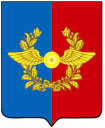 Российская ФедерацияИркутская областьУсольское районное муниципальное образованиеА Д М И Н И С Т Р А Ц И ЯГородского поселенияСреднинского муниципального образованияот 20.10.2021 г.                                  п. Средний                                    № 66 П О С Т А Н О В Л Е Н И ЕО внесении изменений в муниципальную программу городского поселения Среднинского муниципального образования «Формирование современной городской среды городского поселения Среднинского муниципального образования» на 2018 - 2024 годы, утвержденную постановлением администрации городского поселения Среднинского муниципального образования от 28.12.2017 г. № 105 (в редакции от 29.07.2021 г. №46)В целях приведения в соответствие с приказом Министерства строительства и жилищно-коммунального хозяйства Российской Федерации от 18.03.2019 г. №162/пр «Об утверждении методических рекомендаций по подготовке государственных программ субъектов Российской Федерации и муниципальных программ современной городской среды в рамках реализации приоритетного проекта «Формирование комфортной городской среды», постановлением Правительства Иркутской области от 03.04.2019 г. № 278-пп «О внесении изменений в Положение о предоставлении и расходовании субсидий из областного бюджета местным бюджетам в целях софинансирования расходных обязательств муниципальных образований Иркутской области на поддержку муниципальных программ формирования современной городской среды», руководствуясь Уставом городского поселения Среднинского муниципального образования, администрация городского поселения Среднинского муниципального образованияП О С Т А Н О В Л Я Е Т:Внести следующие изменения в Муниципальную программу «Формирование современной городской среды городского поселения Среднинского муниципального образования» на 2018 - 2024 годы»:1.1. Объем бюджетных ассигнований программы и Раздел 8 «Объем и источники финансирования муниципальной программы» изложить в новой редакции: «Общий объем финансирования муниципальной программы на 2018 - 2024 годы составит ______________тыс. рублей,Из них:На 2018 г.:- федерального бюджета – ____________ тыс. рублей;- областного бюджета –  ______________тыс. рублей;- местного бюджета – 600 тыс. рублей.На 2019 г.:- федерального бюджета – ____________ тыс. рублей;- областного бюджета –  ______________тыс. рублей;- местного бюджета – 1071 тыс. рублей.На 2020 г.:- федерального бюджета – ____________ тыс. рублей;- областного бюджета –  ______________тыс. рублей;- местного бюджета – 950 тыс. рублей.На 2021 г.:- федерального бюджета – 2952,27 тыс. рублей;- областного бюджета –  884, 86 тыс. рублей;- местного бюджета – 599,18 тыс. рублей.На 2022 г.:- федерального бюджета – 1942,97 тыс. рублей;- областного бюджета –  495,33 тыс. рублей;- местного бюджета – 49,00 тыс. рублей.На 2023 г.:- федерального бюджета – ____________ тыс. рублей;- областного бюджета –  ______________тыс. рублей;- местного бюджета – 700 тыс. рублей.На 2024 г.:- федерального бюджета – ____________ тыс. рублей;- областного бюджета –  ______________тыс. рублей;- местного бюджета – 650 тыс. рублей.2. Главному инспектору по делопроизводству, хранению и архивированию документов  опубликовать настоящее постановление в газете «Информационный бюллетень Среднинского муниципального образования» и разместить на официальном сайте Среднинского муниципального образования http://srednyadm.ru/ в информационно-телекомуникационной сети «Интернет»;3. Настоящее постановление вступает в силу со дня его официального опубликования;4. Контроль за исполнением настоящего постановления оставляю за собой.Глава городского поселенияСреднинского муниципального образования                      М.А. СемёноваМУНИЦИПАЛЬНАЯ ПРОГРАММА ГОРОДСКОГО ПОСЕЛЕНИЯ СРЕДНИНСКОГО МУНИЦИПАЛЬНОГО ОБРАЗОВАНИЯ «ФОРМИРОВАНИЕ СОВРЕМЕННОЙ ГОРОДСКОЙ СРЕДЫ ГОРОДСКОГО ПОСЕЛЕНИЯ СРЕДНИНСКОГО МУНИЦИПАЛЬНОГО ОБРАЗОВАНИЯ» НА 2018 - 2024 ГОДЫ(в ред. Постановлений №85 от 17.10.2018г., № 40 от 08.04.2019г., № 102 от 30.12.2019г., № 55 от 03.11.2020г., № 37 от 09.06.2021г., №46 от 29.07.2021г., №66 от 20.10.2021г.)Паспорт муниципальной программы городского поселения Среднинского муниципального образования «Формирование современной городской среды городского поселения Среднинского муниципального образования» на 2018 - 2024 годыХарактеристика текущего состояния сферы реализации муниципальной программыМуниципальная программа «Формирование комфортной городской среды городского поселения Среднинского муниципального образования на 2018 - 2024 годы» (далее – Программа) решает вопросы комплексного благоустройства территории поселения, учитывает необходимость благоустройства и повышения уровня комфортности территорий р.п. Средний, создания условий для  развития городской среды, которая может сформировать эстетическую и функциональную привлекательность, качество и удобство жизни, а также способствует  вовлечению граждан и  организаций в реализацию мероприятий по формированию комфортной городской среды поселения. Анализ текущего состояния территории городского поселения Среднинского муниципального образования выявил ряд основных проблем: Главной проблемой является отсутствие качественного дорожного покрытия на общественных и придомовых территориях, отсутствие тротуаров и пешеходных дорожек, что создает проблемы для передвижения как пешеходов, так и автомобилей, негативно влияет на безопасность движения; Отсутствие достаточного количества мест для парковки автомобилей. Резкий рост числа индивидуальных транспортных средств спровоцировал дефицит парковочных мест, в связи с чем резко увеличилось количество случаев парковки автомобилей в неположенных местах (под окнами жилых домов, на газонах, детских площадках и т.д.) Контейнерные площадки для сбора ТКО не соответствуют современным требованиям. Санитарное содержание дворовых территорий городского поселения Среднинского муниципального образования вызывает множество нареканий со стороны граждан, проживающих в многоквартирных домах р.п. Средний. Необходимо произвести модернизацию контейнерных площадок с учетом действующих нормативов; Состояние наружного освещения дворовых территорий р.п. Средний требует качественного улучшения. Наружное освещение является важным компонентом комфорта и безопасности людей в темное время суток. Необходимо произвести модернизацию наружного освещения, отказавшись от энергозатратных световых приборов, и заменив их на светодиодные;  Зеленые насаждения дворовых и общественных территорий Среднинского МО требуют восстановления либо замены. Большая часть территории поселения засажена тополями. На протяжении нескольких десятков лет деревьям не оказывалось должного внимания. В результате большинство деревьев потеряли эстетический вид, больны или усыхают. В последние три года в рамках ранее осуществленных мероприятий удалось произвести санитарную и формовочную обрезки деревьев и кустов на территории населенного пункта. Однако этих мероприятий недостаточно, так как необходимо провести мероприятия по высадке новых видов деревьев, отказавшись от тополей. Также необходимо производить мероприятия по предотвращению пыления почвы, для чего требуется разбивка газонов на территории дворовых и общественных пространств; При полном отсутствии площадок для выгула домашних животных, потребность в их обустройстве становится все более актуальной; Ранее осуществляемые на территории поселения мероприятия по благоустройству дворовых территорий, позволили обеспечить дворы многоквартирных жилых домов детскими игровыми площадками, что в значительной степени снизило потребность в их обустройстве в рамках реализации настоящей Программы. Тем не менее, остается актуальной необходимость обустройства спортивных площадок на территории жилой застройки, которая должна учитываться при разработке дизайн-проектов благоустройства дворовых и общественных территорий.Благоустройство дворовых территорий и мест массового пребывания населения невозможно осуществлять без комплексного подхода. При отсутствии проекта благоустройства получить многофункциональную адаптивную среду для проживания граждан не представляется возможным. При выполнении работ по благоустройству необходимо учитывать мнение жителей и сложившуюся инфраструктуру территорий дворов для определения функциональных зон, и выполнения других мероприятий. Комплексный подход позволяет наиболее полно и в то же время детально охватить весь объем проблем, решение которых может обеспечить комфортные условия проживания всего населения.В течение последних нескольких лет в рамках муниципальных программ проводились точечные мероприятия по благоустройству р.п. Средний, а также ежегодные мероприятия, направленные на содержание уже существующих объектов благоустройства и поддержание их в исправном состоянии. Для приведения дворовых территорий и мест общего пользования в соответствие с современными требованиями комфортности разработана муниципальная программа городского поселения Среднинского муниципального образования «Формирование современной городской среды городского поселения Среднинского муниципального образования» на 2018 - 2024 годы (далее – Программа). Комплексное благоустройство дворовых территорий и мест общего пользования позволит повысить уровень благоустройства, выполнить архитектурно- планировочную организацию территории, обеспечить здоровые условия отдыха и жизни жителей.  3. Формирование и реализация мероприятий по благоустройству.Муниципальная программа включает следующие мероприятия:Мероприятие 1. Благоустройство дворовых территорий многоквартирных домов.Благоустройство дворовой территорией – это совокупность территорий, прилегающих к многоквартирным домам, с расположенными на них объектами, предназначенными для обслуживания и эксплуатации таких домов, и элементами благоустройства этих территорий, в том числе парковками (парковочными местами), тротуарами и автомобильными дорогами, включая автомобильные дороги, образующие проезды к территориям, прилегающим к многоквартирным домам.Минимальный перечень работ по благоустройству дворовых территорий включает следующие виды работ:1) ремонт дворовых проездов;2) обеспечение освещения дворовых территорий многоквартирных домов;3) установка скамеек;4) установка урн.Визуализированный перечень образцов элементов благоустройства, предлагаемый к размещению на дворовой территории, установлен в приложении 1.Дополнительный перечень работ по благоустройству дворовых территорий включает следующие виды работ:1) оборудование детских площадок;2) оборудование спортивных площадок;3) оборудование автомобильных парковок;4) озеленение территорий;5) обустройство площадок для выгула домашних животных;6) обустройство площадок для отдыха;7) обустройство контейнерных площадок;8) обустройство ограждений;9) устройство открытого лотка для отвода дождевых и талых вод;10) устройство искусственных дорожных неровностей с установкой соответствующих дорожных знаков;11) иные виды работ.При выполнении видов работ, включенных в минимальный и дополнительный перечни, обязательным является трудовое участие собственников помещений в многоквартирных домах, собственников иных зданий и сооружений, расположенных в границах дворовой территории, подлежащей благоустройству (далее - заинтересованные лица).Трудовое участие заинтересованных лиц реализуется в форме субботника.Под субботником понимается выполнение неоплачиваемых работ, не требующих специальной квалификации, в том числе подготовка дворовой территории многоквартирного дома к началу работ, уборка мусора, покраска оборудования, другие работы.Доля трудового участия заинтересованных лиц устанавливается в размере одного субботника для каждой дворовой территории многоквартирного дома.Выполнение работ из дополнительного перечня без выполнения работ из минимального перечня не допускается.Адресный перечень дворовых территорий многоквартирных домов, подлежащих благоустройству в 2018-2024 году (Раздел 1 Приложения 3) формируется исходя из минимального перечня работ по благоустройству, с учетом физического состояния дворовой территории, определенной по результатам инвентаризации дворовой территории, проведенной в порядке, установленном министерством жилищной политики, энергетики и транспорта Иркутской области.Очередность благоустройства определяется в порядке поступления предложений заинтересованных лиц об их участии в соответствии с порядком и сроком представления, рассмотрения и оценки предложений заинтересованных лиц о включении дворовой территории в муниципальную программу, утвержденным постановлением администрации Среднинского муниципального образования. Нормативная стоимость (единичные расценки) работ по благоустройству дворовых территорий, входящих в минимальный и дополнительный перечни таких работ, установлена в приложении 2.Мероприятия по благоустройству дворовых территорий проводятся с учетом необходимости обеспечения физической, пространственной и информационной доступности зданий, сооружений, дворовых территорий для инвалидов и других маломобильных групп населения.При выполнении видов работ, включенных в дополнительный перечень, обязательным является:- финансовое участие заинтересованных лиц;	- софинансирование собственниками помещений в многоквартирном доме  по благоустройству дворовых территорий в размере не менее 20 процентов стоимости выполнения таких работ (в случае, если дворовая территория включена в муниципальную программу формирования современной городской среды после вступления в силу постановления Правительства Российской Федерации от 9 февраля 2019 года № 106 «О внесении изменений в приложение № 15 к государственной программе Российской Федерации «Обеспечение доступным и комфортным жильем и коммунальными услугами граждан Российской Федерации»);- решение собственников помещений в многоквартирном доме о принятии созданного в результате благоустройства имущества в состав общего имущества многоквартирного дома.Финансовое участие заинтересованных лиц реализуется в форме софинансирования мероприятий по благоустройству дворовых территорий. Доля финансового участия заинтересованных лиц устанавливается не менее 5 процентов стоимости выполнения таких работ в случае, если дворовая территория включена в муниципальную программу формирования современной городской среды до вступления в силу постановления Правительства Российской Федерации от 9 февраля 2019 года № 106 «О внесении изменений в приложение № 15 к государственной программе Российской Федерации «Обеспечение доступным и комфортным жильем и коммунальными услугами граждан Российской Федерации» (далее – Постановление № 106) и не менее 20 процентов стоимости выполнения таких работ в случае, если дворовая территория включена в муниципальную программу формирования современной городской среды после вступления в силу Постановления № 106.Выполнение работ из дополнительного перечня без выполнения работ из минимального перечня не допускается.Порядок разработки, обсуждения с заинтересованными лицами и утверждения дизайн-проекта благоустройства дворовой территории, включенной в муниципальную программу, предусматривающего текстовое и визуальное описание предлагаемого проекта, перечня (в том числе в виде соответствующих визуализированных изображений) элементов благоустройства, предлагаемых к размещению на соответствующей дворовой территории, установлен в приложении 1.Муниципальное  образование  имеет  право  исключать  из  адресного  перечня дворовых  территорий,  подлежащих  благоустройству  в  рамках  реализации муниципальной программы, дворовые территории, собственники помещений многоквартирных  домов  которых  приняли  решение  об  отказе  от благоустройства    дворовой    территории    в    рамках    реализации соответствующей  программы  или  не  приняли  решения  о  благоустройстве дворовой территории в сроки, установленные соответствующей программой. При этом исключение дворовой территории из перечня дворовых территорий, подлежащих   благоустройству   в   рамках   реализации муниципальной программы, возможно только при условии одобрения соответствующего решения муниципального образования межведомственной комиссией в порядке, установленном такой комиссией.	Мероприятие 2. Благоустройство общественных территорий.Благоустройство общественных территорий включает в себя проведение работ на территориях общего пользования, которыми беспрепятственно пользуется неограниченный круг лиц. Общественные территории – это территории соответствующего функционального назначения (площади, набережные, улицы, пешеходные зоны, скверы, парки, иные территории).Адресный перечень общественных территорий, подлежащих благоустройству в 2018-2024 году (Раздел 2 Приложения 3), формируется исходя из физического состояния общественной территории, определенного по результатам инвентаризации общественной территории, проведенной в порядке, установленном министерством жилищной политики, энергетики и транспорта Иркутской области.Очередность благоустройства общественных территорий определяется в порядке поступления предложений заинтересованных лиц, в соответствии с порядком и сроком представления, рассмотрения и оценки предложений заинтересованных лиц о включении общественной территории в муниципальную программу, утвержденным постановлением администрации Среднинского муниципального образования.Мероприятия по благоустройству общественных территорий проводятся с учетом необходимости обеспечения физической, пространственной и информационной доступности зданий, сооружений общественных территорий для инвалидов и других маломобильных групп населения.Дизайн-проект благоустройства общественной территории, в который включается текстовое и визуальное описание, в том числе его концепция и перечень (в том числе визуализированный) элементов благоустройства, предлагаемых к размещению на соответствующей территории, утверждается постановлением администрации Среднинского муниципального образования.	Муниципальное  образование  имеет  право  исключать  из  адресного  перечня дворовых  и  общественных  территорий,  подлежащих  благоустройству  в рамках реализации муниципальной программы, территории, расположенные вблизи   многоквартирных   домов,    физический   износ   основных конструктивных элементов (крыша, стены, фундамент) которых превышает 70  процентов,  а  также  территории,  которые  планируются  к  изъятию  для муниципальных  или  государственных  нужд  в  соответствии  с  генеральным планом  соответствующего  поселения  при  условии  одобрения  решения  об исключении  указанных  территорий  из  адресного  перечня  дворовых территорий  и  общественных  территорий  межведомственной  комиссией  в порядке, установленном такой комиссией.	Мероприятие 3. Благоустройство объектов недвижимого имущества (включая объекты незавершенного строительства) и земельных участков, находящихся в собственности (пользований) юридических лиц и индивидуальных предпринимателей.Адресный перечень объектов недвижимого имущества (включая объекты незавершенного строительства) и земельных участков, находящихся в собственности (пользований) юридических лиц и индивидуальных предпринимателей, которые подлежат благоустройству (Раздел 3 Приложения 3), формируется исходя из физического состояния объектов, определенного по результатам инвентаризации, проведенной в порядке, установленном министерством жилищной политики, энергетики и транспорта Иркутской области.Благоустройство объектов недвижимого имущества (включая объекты незавершенного строительства)  и земельных участков, находящихся в собственности (пользований) юридических лиц и индивидуальных предпринимателей, осуществляется не позднее 2020 года за счет средств собственников (пользователей) указанных объектов, земельных участков), в соответствии с требованиями Правил благоустройства территории Среднинского муниципального образования, на основании заключенных соглашений с администрацией Среднинского муниципального образования.Мероприятие 4. Мероприятия по инвентаризации уровня благоустройства индивидуальных жилых домов и земельных участков, предоставленных для их размещения (далее – ИЖС).	Мероприятия по инвентаризации уровня благоустройства индивидуальных жилых домов и земельных участков, предоставленных для их размещения, проводятся инвентаризационной комиссией, созданной муниципальным правовым актом, в порядке, установленном министерством жилищной политики, энергетики и транспорта Иркутской области.	Мероприятие 5. Благоустройство индивидуальных жилых домов и земельных участков, предоставленных для их размещения.Адресный перечень ИЖС, подлежащих благоустройству не позднее 2020 года (приложение 6), формируется исходя из физического состояния объектов, определенного по результатам инвентаризации, проведенной в порядке, установленном министерством жилищной политики, энергетики и транспорта Иркутской области.Благоустройство индивидуальных жилых домов и земельных участков, предоставленных для их размещения, осуществляется не позднее 2020 года за счет средств собственников (пользователей) указанных домов (собственников (землепользователей) земельных участков) в соответствии с требованиями Правил благоустройства территории Среднинского муниципального образования, на основании заключенных соглашений с администрацией Среднинского муниципального образования.Мероприятия по благоустройству реализуются с учетом:- проведения общественных обсуждений проектов муниципальных программ (срок обсуждения – не менее 30 календарных дней со дня опубликования таких проектов изменений в муниципальную программу), в том числе при внесении в них изменений;- учета предложений заинтересованных лиц о включении дворовой территории и (или) общественной территории в муниципальную программу, в том числе при внесении в нее изменений;- осуществления контроля за ходом выполнения муниципальной программы общественной комиссией, созданной в соответствии с постановлением Правительства Российской Федерации от 10 февраля 2017 года № 169 «Об утверждении Правил предоставления и распределения субсидий из федерального бюджета бюджетам субъектов Российской Федерации на поддержку государственных программ субъектов Российской Федерации и муниципальных программ формирования современной городской среды», включая проведение оценки предложений заинтересованных лиц;- проведения работ по образованию земельных участков, на которых расположены многоквартирные дома, работы по благоустройству дворовых территорий которых софинансируются из бюджета субъекта Российской Федерации;- обязательного установления минимального 3-летнего гарантийного срока на результаты выполненных работ по благоустройству дворовых и (или) общественных территорий;- заключения соглашений по результатам закупки товаров, работ и услуг для обеспечения муниципальных нужд в целях реализации муниципальных программ не позднее 1 апреля года предоставления субсидии за исключением случаев обжалования действий (бездействия) заказчика и (или) комиссии по осуществлению закупок и (или) оператора электронной площадки при осуществлении закупки товаров, работ, услуг в порядке, установленном законодательством Российской Федерации, при которых срок заключения таких соглашений продлевается на срок указанного обжалования; случаев проведения повторного конкурса или новой закупки, если конкурс признан несостоявшимся по основаниям, предусмотренным законодательством Российской Федерации, при которых срок заключения таких соглашений продлевается на срок проведения конкурсных процедур; случаев заключения таких соглашений в пределах экономии средств при расходовании субсидии в целях реализации муниципальных программ, в том числе мероприятий по цифровизации муниципального хозяйства, включенных в муниципальную программу, при которых срок заключения таких соглашений продлевается на срок до 15 декабря года предоставления субсидии.	Информация о ходе реализации мероприятий муниципальной программы подлежит внесению в государственную информационную систему жилищно-коммунального хозяйства.Сведения о показателях (индикаторах) ПрограммыСведения о текущих показателях (индикаторах) состояния благоустройства в Среднинском муниципальном образовании за период, составляющий не менее 3 лет, предшествующих году начала реализации муниципальной программы, представлены в табл. 1.Табл. 1Сведения о текущих показателях (индикатора) состояния благоустройства в Среднинском муниципальном образовании Цели и задачи муниципальной программыОсновным направлением муниципальной политики в формировании современной городской среды является выработка мер и реализация приоритетных мероприятий, направленных на значительное повышение условий комфортности в поселении, создание привлекательной городской атмосферы для жителей, а также привлечение населения к принятию решений и созданию проектов по повышению благоустройства общественных и дворовых территорий.Цель Программы: повышение уровня благоустройства территории городского поселения Среднинского муниципального образования.Задачи муниципальной Программы:1.Повышение уровня благоустройства дворовых территорий многоквартирных домов Среднинского муниципального образования;2.Повышение уровня благоустройства общественных территорий Среднинского муниципального образования;3.Повышение уровня вовлеченности заинтересованных граждан, организаций в реализацию мероприятий по благоустройству территории Среднинского муниципального образования.4. Повышение уровня доступности дворовых и общественных территорий и создание комфортной среды для маломобильных групп населения4. Обеспечение формирования единого облика муниципального образования;5.Повышение уровня благоустройства индивидуальных жилых домов и земельных участков, предоставленных для их размещения;6.Повышение уровня благоустройства объектов недвижимого (включая объекты незавершенного строительства) имущества и земельных участков, находящихся в собственности (пользований) юридических лиц и индивидуальных предпринимателейАнализ рисков реализации Программы и описание меруправления рисками реализации программы Реализация мероприятий Программы связана с различными рисками, как обусловленными внутренними факторами и зависящими от исполнителя (организационные риски), так и относящимися к внешним факторам (изменения законодательства и внешней экономической ситуации и риски финансового обеспечения). Комплексная оценка рисков, возникающих при реализации мероприятий Программы, приведена в таблице.                                                                                                                                              Целевые показатели муниципальной ПрограммыДанный раздел содержит перечень ожидаемых результатов муниципальной Программы в количественном измерении – целевых показателей муниципальной программы. Планируемые целевые показатели муниципальной ПрограммыАдресный перечень территорий (объектов), нуждающихся в благоустройстве и подлежащих благоустройству в 2018 - 2024 годах, расположенных на территории городского поселения Среднинского муниципального образования представлен в Разделе 1 приложения 3. Перечень дворовых территорий (объектов), нуждающихся в благоустройстве и подлежащих благоустройству в 2018 - 2024 годах с разбивкой по годам реализации мероприятий представлен в приложении  4.Данный перечень сформирован на основании протокола заседания комиссии по рассмотрению и оценке предложений граждан, организаций о включении в муниципальную программу «Формирование современной городской среды городского поселения Среднинского муниципального образования на 2018-2022 г.г.» от 15.11.2017г. № 01.В случае отсутствия финансирования из федерального и регионального бюджетов, мероприятия по благоустройству дворовых территорий, запланированные в соответствии с данным перечнем, исполняются в размере финансовых средств обеспеченных местным бюджетом в соответствии с утвержденной муниципальной программой. Реализация остальных мероприятий переносится в рамках утвержденной программы на последующие годы и зависит от дальнейшего софинансирования из средств федерального и регионального бюджетов. Внесение изменений по Переченю дворовых территорий (объектов), нуждающихся в благоустройстве и подлежащих благоустройству в 2018 - 2024 годах с разбивкой по годам в муниципальную программу «Формирование современной городской среды городского поселения Среднинского муниципального образования на 2018-2024 г.г.» подлежит общественному обсуждению в срок не менее 30 календарных дней после размещения информации об изменениях на официальном сайте Среднинского муниципального образования.Перечень общественных территорий,  нуждающихся в благоустройстве и подлежащих благоустройству в 2018 - 2024 годах с разбивкой по годам (приложение 5) подлежит общественному обсуждению в срок не менее 30 календарных дней после размещения информации об изменениях на официальном сайте Среднинского муниципального образования и будет внесен в муниципальную программу по мере окончания публичных обсуждений.Инвентаризация уровня благоустройства индивидуальных жилых домов и земельных участков, предоставленных для их размещения, должна быть проведена в срок до 1 ноября 2018 года. По результатам  проведенной инвентаризации составляется Паспорт благоустройства территории индивидуальных жилых домов по форме, утвержденной Приказом Министерства жилищной политики, энергетики и транспорта Иркутской области от 6 июля 2017 г. N 109-мпр "Об отдельных вопросах организации приведения инвентаризации в соответствии с Правилами, утвержденными постановлением Правительства Российской Федерации от 10 февраля 2017 года N 169", и подлежит размещению на официальном сайте Среднинского муниципального образования. Объем и источники финансирования муниципальной программыОбщий объем финансовых затрат на реализацию муниципальной программы являются средства федерального, регионального и местного бюджетов.Общий объем финансирования муниципальной программы на 2018 - 2024 годы составит 14901,4 тыс. рублей,Из них:На 2018 г.:- федерального бюджета – ____________ тыс. рублей;- областного бюджета –  ______________тыс. рублей;- местного бюджета – 600 тыс. рублей.На 2019 г.:- федерального бюджета – ____________ тыс. рублей;- областного бюджета –  ______________тыс. рублей;- местного бюджета – 1071 тыс. рублей.На 2020 г.:- федерального бюджета – ____________ тыс. рублей;- областного бюджета –  ______________тыс. рублей;- местного бюджета – 950 тыс. рублей.На 2021 г.:- федерального бюджета – 2952,27 тыс. рублей;- областного бюджета –  884, 86 тыс. рублей;- местного бюджета – 599,18 тыс. рублей.На 2022 г.:- федерального бюджета – 1942,97 тыс. рублей;- областного бюджета –  495,33 тыс. рублей;- местного бюджета – 49,00 тыс. рублей.На 2023 г.:- федерального бюджета – ____________ тыс. рублей;- областного бюджета –  ______________тыс. рублей;- местного бюджета – 700 тыс. рублей.На 2024 г.:- федерального бюджета – ____________ тыс. рублей;- областного бюджета –  ______________тыс. рублей;- местного бюджета – 650 тыс. рублей.В ходе реализации муниципальной программы отдельные мероприятия могут уточняться, а объемы их финансирования корректироваться с учетом утвержденных расходов местного бюджета на текущий год. Финансирование мероприятий муниципальной программы зависит от возможностей федерального, регионального и местного бюджетов. Раздел 9. Ожидаемые конечные результаты реализации муниципальной программыВ ходе реализации муниципальной программы планируется провести благоустройство всех дворовых территорий многоквартирных домов и общественных территорий, в которых при проведении инвентаризации выявлена такая необходимость.Ожидается, что в результате реализации муниципальной программы за период с 2018 по 2024 годы удастся достичь следующих показателей:Количество полностью благоустроенных территорий многоквартирных домов – 10;	Количество реализованных комплексных проектов благоустройства общественных территорий – 3;Проведение мероприятий муниципальной программы создаст необходимый минимальный уровень комфортной среды для жителей многоквартирных домов, условия для культурно-досуговой деятельности, отдыха и занятий спортом для всех жителей Среднинского муниципального образования. Проведение мероприятий по благоустройству территорий, прилегающих к индивидуальным жилым домам, и земельных участков, предоставленных для их размещения, а также объектов недвижимого имущества (включая объекты незавершенного строительства) и земельных участков, находящихся в собственности (пользовании) юридических лиц и индивидуальных предпринимателей, в соответствии с требованиями правил благоустройства Среднинского муниципального образования, обеспечит единый подход к вопросам благоустройства на территории  Среднинского муниципального образования.ПОРЯДОКразработки, обсуждения с заинтересованными лицами и утверждения дизайн-проекта благоустройства дворовой территории, включенной в Программу, предусматривающего текстовое и визуальное описание предлагаемого проекта, перечня (в том числе в виде соответствующих визуализированных изображений) элементов благоустройства, предлагаемых к размещению на соответствующей дворовой территории1. Общие положения 1.1. Порядок регламентирует процедуру разработки, обсуждения с заинтересованными лицами и утверждения дизайн-проекта благоустройства дворовой территории многоквартирного дома. 1.2. Под дизайн-проектом понимается графический и текстовый материал, включающий в себя визуализированное описание предполагаемого проекта, изображение дворовой территории или общественная территория, представленный в нескольких ракурсах, с планировочной схемой, фото фиксацией существующего положения, с описанием работ, мероприятий, предлагаемых к выполнению и перечня (в том числе в виде соответствующих визуализированных изображений) элементов благоустройства, предлагаемых к размещению на соответствующей дворовой территории (далее - дизайн проект). Содержание дизайн-проекта зависит от вида и состава планируемых к благоустройству работ. Это может быть, как проектная, сметная документация, так и упрощенный вариант в виде изображения дворовой территории или общественная территория с описанием работ и мероприятий, предлагаемых к выполнению и перечня (в том числе в виде соответствующих визуализированных изображений) элементов благоустройства, предлагаемых к размещению на соответствующей дворовой территории. 2. Разработка дизайн-проектов 2.1. Разработка дизайн-проекта осуществляется с учетом Правил благоустройства территории городского поселения Среднинского муниципального образования, а также действующими строительными, санитарными и иными нормами и правилами. 2.2. Разработка дизайн-проекта может осуществляться как заинтересованными лицами, так и администрацией города, а также совместно (далее - разработчик). 2.3. Разработка дизайн-проекта осуществляется с учетом минимальных и дополнительных перечней по благоустройству дворовой территории и утвержденных протоколом общего собрания собственников помещений в многоквартирном доме, в отношении которой разрабатывается дизайн-проект.3. Обсуждение, согласование и утверждение дизайн-проекта 3.1. Обсуждение дизайн-проекта осуществляется на официальном сайте городского поселения Среднинского муниципального образования, а также на собраниях граждан с привлечением разработчика. 3.2. Срок обсуждений дизайн-проекта - в течение 10 календарных дней с момента разработки дизайн-проекта. 3.3. Согласование дизайн-проекта осуществляется уполномоченным представителем (представителями) заинтересованных лиц в письменной форме в течение 5 календарных дней с момента окончания срока обсуждения. 3.4. Утверждение дизайн-проекта благоустройства дворовой территории многоквартирного дома, в которой включается текстовое и визуальное описание, в том числе его концепция и перечень (в том числе визуализированный) элементов благоустройства, предлагаемых к размещению на соответствующей территории, осуществляется постановлением администрации СМО. 3.5. Утвержденный дизайн-проект подлежит размещению на официальном сайте городского поселения Среднинского муниципального образования.                                                                                                                                            Приложение № 2
к муниципальной программе«Формирование современной городской среды Среднинского муниципального образования на 2018-2024 годы»Визуализированный перечень образцов элементов благоустройства, предлагаемых к размещению на дворовых территориях много квартирных домов, включённый в минимальный и дополнительный перечень.Нормативная стоимость (единичные расценки) работ по благоустройству дворовых территорий многоквартирных домов, включенных в минимальный перечень и дополнительный перечень работ.                                                                                 Приложение № 4Перечень дворовых территорий (объектов), нуждающихся в благоустройстве и подлежащих благоустройству в 2018 - 2024 годах с разбивкой по годам	                              Приложение № 5Перечень общественных территорий, нуждающихся в благоустройстве и подлежащих благоустройству в 2018 - 2024 годах с разбивкой по годам                                                                      Приложение 6Адресный перечень индивидуальных жилых домов и земельных участков, предоставленных для их размещения, подлежащих благоустройству в 2018-2024 годуНаименованиепрограммыОтветственный исполнительИсточник финансированияКод бюджетной классификацииОбъем бюджетных ассигнований (тыс.руб.)Объем бюджетных ассигнований (тыс.руб.)Объем бюджетных ассигнований (тыс.руб.)Объем бюджетных ассигнований (тыс.руб.)Объем бюджетных ассигнований (тыс.руб.)Объем бюджетных ассигнований (тыс.руб.)Объем бюджетных ассигнований (тыс.руб.)НаименованиепрограммыОтветственный исполнительИсточник финансированияКод бюджетной классификации2018г2019г.2020г.2021г.2022г.2023г.2024г.Муниципальная программа «Формирование современной городской среды  городского поселения Среднинского муниципального образования  на 2018 - 2024 годы»Администрация городского поселения Среднинского муниципального образованияФедеральный бюджет901 0503 721F2555515230,000,000,002952,271942,970,000,00Муниципальная программа «Формирование современной городской среды  городского поселения Среднинского муниципального образования  на 2018 - 2024 годы»Администрация городского поселения Среднинского муниципального образованияОбластной бюджет901 0503 721F2555515230,000,000,00884,86495,330,000,00Муниципальная программа «Формирование современной городской среды  городского поселения Среднинского муниципального образования  на 2018 - 2024 годы»Администрация городского поселения Среднинского муниципального образованияМестный бюджет901 0503 721F2555515230,000,000,0080,5249,000,000,00Муниципальная программа «Формирование современной городской среды  городского поселения Среднинского муниципального образования  на 2018 - 2024 годы»Администрация городского поселения Среднинского муниципального образованияМестныйбюджет901 0503 730 03 00000 244600,001071.00950,00518,664006,79700,00650,00Муниципальная программа «Формирование современной городской среды  городского поселения Среднинского муниципального образования  на 2018 - 2024 годы»Администрация городского поселения Среднинского муниципального образованияИТОГО:600,001071,00950,004436,316494,09700,00650,00Утверждено постановлениемглавы городского поселенияСреднинского муниципальногообразования от 28.12. 2017г. № 105Наименование программыНаименование программыНаименование программы«Формирование современной городской среды  городского поселения Среднинского муниципального образования» на 2018 - 2024 годы Ответственный исполнитель ПрограммыОтветственный исполнитель ПрограммыОтветственный исполнитель Программыадминистрация городского поселения Среднинского муниципального образования.СоисполнительСоисполнительСоисполнитель--------Участники ПрограммыУчастники ПрограммыУчастники Программыадминистрация городского поселения Среднинского муниципального образованияПодпрограммы ПрограммыПодпрограммы ПрограммыПодпрограммы Программы------Цели программыЦели программыЦели программыПовышение уровня благоустройства территории городского поселения Среднинского муниципального образования.Повышение качества и комфорта городской среды на территории Среднинского муниципального образования.Задачи программыЗадачи программы1. Повышение уровня благоустройства дворовых территорий многоквартирных домов городского поселения Среднинского муниципального образования (далее – СМО).2.Повышение уровня благоустройства общественных территорий городского поселения Среднинского муниципального образования.3.Повышение уровня вовлеченности заинтересованных граждан, организаций в реализацию мероприятий по благоустройству территории СМО.4.Обеспечение формирования единого облика муниципального образования;5. Повышение уровня доступности дворовых и общественных территорий и создание комфортной среды для маломобильных групп населения6.Повышение уровня благоустройства индивидуальных жилых домов и земельных участков, предоставленных для их размещения;7.Повышение уровня благоустройства объектов недвижимого (включая объекты незавершенного строительства) имущества и земельных участков, находящихся в собственности (пользований) юридических лиц и индивидуальных предпринимателей.1. Повышение уровня благоустройства дворовых территорий многоквартирных домов городского поселения Среднинского муниципального образования (далее – СМО).2.Повышение уровня благоустройства общественных территорий городского поселения Среднинского муниципального образования.3.Повышение уровня вовлеченности заинтересованных граждан, организаций в реализацию мероприятий по благоустройству территории СМО.4.Обеспечение формирования единого облика муниципального образования;5. Повышение уровня доступности дворовых и общественных территорий и создание комфортной среды для маломобильных групп населения6.Повышение уровня благоустройства индивидуальных жилых домов и земельных участков, предоставленных для их размещения;7.Повышение уровня благоустройства объектов недвижимого (включая объекты незавершенного строительства) имущества и земельных участков, находящихся в собственности (пользований) юридических лиц и индивидуальных предпринимателей.Целевые индикаторы и показатели Программы1. Количество/площадь благоустроенных дворовых территорий многоквартирных домов;2. Доля благоустроенных дворовых территорий от общего количества площади дворовых территорий;3. Охват населения благоустроенными дворовыми территориями  (доля населения, проживающего в жилом фонде с благоустроенными дворовыми территориями от общей численности СМО);4.Количество реализованных комплексных проектов благоустройства общественных территорий;4. Количество благоустроенных общественных территорий;5. Площадь благоустроенных общественных территорий;6. Доля площади благоустроенных общественных территорий к общей площади общественных территорий;7. Площадь благоустроенных общественных территорий, приходящаяся на 1 жителя муниципального образования.8.Количество соглашений, заключенных с юридическими лицами и индивидуальными предпринимателями, о благоустройстве не позднее 2020 года объектов недвижимого имущества (включая объекты незавершенного строительства) и земельных участков, находящихся в их собственности (пользовании), в соответствии с требованиями утвержденных Правил благоустройства территории городского поселения Среднинского муниципального образования; 9.Количество индивидуальных жилых домов и земельных участков, предоставленных для их размещения, по которым проведена инвентаризация территории; 10.Количество соглашений, заключенных с собственниками (пользователями) индивидуальных жилых домов и земельных участков, предназначенных для их размещения, об их благоустройстве не позднее 2020 года в соответствии с требованиями утвержденных Правил благоустройства территории городского поселения Среднинского муниципального образования;1. Количество/площадь благоустроенных дворовых территорий многоквартирных домов;2. Доля благоустроенных дворовых территорий от общего количества площади дворовых территорий;3. Охват населения благоустроенными дворовыми территориями  (доля населения, проживающего в жилом фонде с благоустроенными дворовыми территориями от общей численности СМО);4.Количество реализованных комплексных проектов благоустройства общественных территорий;4. Количество благоустроенных общественных территорий;5. Площадь благоустроенных общественных территорий;6. Доля площади благоустроенных общественных территорий к общей площади общественных территорий;7. Площадь благоустроенных общественных территорий, приходящаяся на 1 жителя муниципального образования.8.Количество соглашений, заключенных с юридическими лицами и индивидуальными предпринимателями, о благоустройстве не позднее 2020 года объектов недвижимого имущества (включая объекты незавершенного строительства) и земельных участков, находящихся в их собственности (пользовании), в соответствии с требованиями утвержденных Правил благоустройства территории городского поселения Среднинского муниципального образования; 9.Количество индивидуальных жилых домов и земельных участков, предоставленных для их размещения, по которым проведена инвентаризация территории; 10.Количество соглашений, заключенных с собственниками (пользователями) индивидуальных жилых домов и земельных участков, предназначенных для их размещения, об их благоустройстве не позднее 2020 года в соответствии с требованиями утвержденных Правил благоустройства территории городского поселения Среднинского муниципального образования;1. Количество/площадь благоустроенных дворовых территорий многоквартирных домов;2. Доля благоустроенных дворовых территорий от общего количества площади дворовых территорий;3. Охват населения благоустроенными дворовыми территориями  (доля населения, проживающего в жилом фонде с благоустроенными дворовыми территориями от общей численности СМО);4.Количество реализованных комплексных проектов благоустройства общественных территорий;4. Количество благоустроенных общественных территорий;5. Площадь благоустроенных общественных территорий;6. Доля площади благоустроенных общественных территорий к общей площади общественных территорий;7. Площадь благоустроенных общественных территорий, приходящаяся на 1 жителя муниципального образования.8.Количество соглашений, заключенных с юридическими лицами и индивидуальными предпринимателями, о благоустройстве не позднее 2020 года объектов недвижимого имущества (включая объекты незавершенного строительства) и земельных участков, находящихся в их собственности (пользовании), в соответствии с требованиями утвержденных Правил благоустройства территории городского поселения Среднинского муниципального образования; 9.Количество индивидуальных жилых домов и земельных участков, предоставленных для их размещения, по которым проведена инвентаризация территории; 10.Количество соглашений, заключенных с собственниками (пользователями) индивидуальных жилых домов и земельных участков, предназначенных для их размещения, об их благоустройстве не позднее 2020 года в соответствии с требованиями утвержденных Правил благоустройства территории городского поселения Среднинского муниципального образования;Срок реализации Программы2018 - 2024 гг.2018 - 2024 гг.2018 - 2024 гг.Объёмы бюджетных ассигнований ПрограммыОбщий объем финансирования муниципальной программы на 2018 - 2024 годы составит _14901,4__________тыс. рублей,Из них: На 2018 г.:- федерального бюджета – ____________ тыс. рублей;- областного бюджета –  ______________тыс. рублей;- местного бюджета – 600 тыс. рублей.На 2019 г.:- федерального бюджета – ____________ тыс. рублей;- областного бюджета –  ______________тыс. рублей;- местного бюджета – 1071 тыс. рублей.На 2020 г.:- федерального бюджета – ____________ тыс. рублей;- областного бюджета –  ______________тыс. рублей;- местного бюджета – 950 тыс. рублей.На 2021 г.:- федерального бюджета – 2952,27 тыс. рублей;- областного бюджета –  884, 86 тыс. рублей;- местного бюджета – 599,18 тыс. рублей.На 2022 г.:- федерального бюджета – 1942,97 тыс. рублей;- областного бюджета –  495,33 тыс. рублей;- местного бюджета – 4055,79 тыс. рублей.На 2023 г.:- федерального бюджета – ____________ тыс. рублей;- областного бюджета –  ______________тыс. рублей;- местного бюджета – 700 тыс. рублей.На 2024 г.:- федерального бюджета – ____________ тыс. рублей;- областного бюджета –  ______________тыс. рублей;- местного бюджета – 650 тыс. рублей.Общий объем финансирования муниципальной программы на 2018 - 2024 годы составит _14901,4__________тыс. рублей,Из них: На 2018 г.:- федерального бюджета – ____________ тыс. рублей;- областного бюджета –  ______________тыс. рублей;- местного бюджета – 600 тыс. рублей.На 2019 г.:- федерального бюджета – ____________ тыс. рублей;- областного бюджета –  ______________тыс. рублей;- местного бюджета – 1071 тыс. рублей.На 2020 г.:- федерального бюджета – ____________ тыс. рублей;- областного бюджета –  ______________тыс. рублей;- местного бюджета – 950 тыс. рублей.На 2021 г.:- федерального бюджета – 2952,27 тыс. рублей;- областного бюджета –  884, 86 тыс. рублей;- местного бюджета – 599,18 тыс. рублей.На 2022 г.:- федерального бюджета – 1942,97 тыс. рублей;- областного бюджета –  495,33 тыс. рублей;- местного бюджета – 4055,79 тыс. рублей.На 2023 г.:- федерального бюджета – ____________ тыс. рублей;- областного бюджета –  ______________тыс. рублей;- местного бюджета – 700 тыс. рублей.На 2024 г.:- федерального бюджета – ____________ тыс. рублей;- областного бюджета –  ______________тыс. рублей;- местного бюджета – 650 тыс. рублей.Общий объем финансирования муниципальной программы на 2018 - 2024 годы составит _14901,4__________тыс. рублей,Из них: На 2018 г.:- федерального бюджета – ____________ тыс. рублей;- областного бюджета –  ______________тыс. рублей;- местного бюджета – 600 тыс. рублей.На 2019 г.:- федерального бюджета – ____________ тыс. рублей;- областного бюджета –  ______________тыс. рублей;- местного бюджета – 1071 тыс. рублей.На 2020 г.:- федерального бюджета – ____________ тыс. рублей;- областного бюджета –  ______________тыс. рублей;- местного бюджета – 950 тыс. рублей.На 2021 г.:- федерального бюджета – 2952,27 тыс. рублей;- областного бюджета –  884, 86 тыс. рублей;- местного бюджета – 599,18 тыс. рублей.На 2022 г.:- федерального бюджета – 1942,97 тыс. рублей;- областного бюджета –  495,33 тыс. рублей;- местного бюджета – 4055,79 тыс. рублей.На 2023 г.:- федерального бюджета – ____________ тыс. рублей;- областного бюджета –  ______________тыс. рублей;- местного бюджета – 700 тыс. рублей.На 2024 г.:- федерального бюджета – ____________ тыс. рублей;- областного бюджета –  ______________тыс. рублей;- местного бюджета – 650 тыс. рублей.Перечень основных мероприятий1.Благоустройство дворовых территорий многоквартирных домов.2.Благоустройство общественных территорий.3.Благоустройство объектов недвижимого имущества (включая объекты незавершенного строительства) и земельных участков, находящихся в собственности (пользований) юридических лиц и индивидуальных предпринимателей.4.Мероприятия по инвентаризации уровня благоустройства индивидуальных жилых домов и земельных участков, предоставленных для их размещения.5.Благоустройство индивидуальных жилых домов и земельных участков, предоставленных для их размещения.6.Мероприятия по проведению работ по образованию земельных участков, на которых расположены многоквартирные дома.1.Благоустройство дворовых территорий многоквартирных домов.2.Благоустройство общественных территорий.3.Благоустройство объектов недвижимого имущества (включая объекты незавершенного строительства) и земельных участков, находящихся в собственности (пользований) юридических лиц и индивидуальных предпринимателей.4.Мероприятия по инвентаризации уровня благоустройства индивидуальных жилых домов и земельных участков, предоставленных для их размещения.5.Благоустройство индивидуальных жилых домов и земельных участков, предоставленных для их размещения.6.Мероприятия по проведению работ по образованию земельных участков, на которых расположены многоквартирные дома.1.Благоустройство дворовых территорий многоквартирных домов.2.Благоустройство общественных территорий.3.Благоустройство объектов недвижимого имущества (включая объекты незавершенного строительства) и земельных участков, находящихся в собственности (пользований) юридических лиц и индивидуальных предпринимателей.4.Мероприятия по инвентаризации уровня благоустройства индивидуальных жилых домов и земельных участков, предоставленных для их размещения.5.Благоустройство индивидуальных жилых домов и земельных участков, предоставленных для их размещения.6.Мероприятия по проведению работ по образованию земельных участков, на которых расположены многоквартирные дома.Ожидаемые результаты реализации программыВ результате реализации муниципальной программы планируется улучшение условий проживания населения Среднинского муниципального образования:1. Увеличение количества/площади благоустроенных дворовых территорий многоквартирных домов;2. Рост доли благоустроенных дворовых территорий от общего количества площади дворовых территорий;3. Увеличение охвата населения благоустроенными дворовыми территориями;4. Увеличение количества благоустроенных общественных территорий;5. Увеличение площади благоустроенных общественных территорий;6. Увеличение доли площади благоустроенных общественных территорий к общей площади общественных территорий;7.Увеличение площади благоустроенных общественных территорий, приходящейся на 1 жителя муниципального образования.В результате реализации муниципальной программы планируется улучшение условий проживания населения Среднинского муниципального образования:1. Увеличение количества/площади благоустроенных дворовых территорий многоквартирных домов;2. Рост доли благоустроенных дворовых территорий от общего количества площади дворовых территорий;3. Увеличение охвата населения благоустроенными дворовыми территориями;4. Увеличение количества благоустроенных общественных территорий;5. Увеличение площади благоустроенных общественных территорий;6. Увеличение доли площади благоустроенных общественных территорий к общей площади общественных территорий;7.Увеличение площади благоустроенных общественных территорий, приходящейся на 1 жителя муниципального образования.В результате реализации муниципальной программы планируется улучшение условий проживания населения Среднинского муниципального образования:1. Увеличение количества/площади благоустроенных дворовых территорий многоквартирных домов;2. Рост доли благоустроенных дворовых территорий от общего количества площади дворовых территорий;3. Увеличение охвата населения благоустроенными дворовыми территориями;4. Увеличение количества благоустроенных общественных территорий;5. Увеличение площади благоустроенных общественных территорий;6. Увеличение доли площади благоустроенных общественных территорий к общей площади общественных территорий;7.Увеличение площади благоустроенных общественных территорий, приходящейся на 1 жителя муниципального образования.№Наименование показателя (индикатора)Единица измеренияВсего по МОЗначения показателей по годамЗначения показателей по годамЗначения показателей по годам№Наименование показателя (индикатора)Единица измеренияВсего по МО2015 2016 2017 1.Количество благоустроенных дворовых территорийед.00002. Площадь благоустроенных дворовых территорийкв.м.00003. Доля благоустроенных дворовых территорий многоквартирных домов от общего количества дворовых территорий многоквартирных домов %00004.Охват населения благоустроенными дворовыми территориями (доля населения, проживающего в жилом фонд с благоустроенными дворовыми территориями от общей численности населения проживающего в многоквартирных домах)%00005.Общее количество и площадь общественных территорий (парки, скверы, набережные, пр.)ед./кв.м.10/652309/591949/5919410/652306.Количество благоустроенных общественных территорийед.21127.Площадь благоустроенных общественных территорийга1,3790,780,781,3797.Доля площади благоустроенных общественных территорий к общей площади общественных территорий%201111208.Площадь благоустроенных общественных территорий, приходящихся на 1 жителя кв.м.2,571,421,422,579.Количество жителей многоквартирных домов, принявших участие в реализации мероприятий, направленных на повышение уровня благоустройства дворовых территорий.чел0000№Наименование показателя (индикатора)Ед.изм.Значения показателей2017 год1Количество/площадь благоустроенных дворовых территорийшт./кв. м.0/02Доля благоустроенных дворовых территорий от общего количества/площади дворовых территорий% / %0/03Охват населения благоустроенными дворовыми территориями (доля населения, проживающего в жилом фонде с благоустроенными дворовыми территориями от общей численности СМО%04Количество благоустроенных общественных территорийед. 25Площадь благоустроенных общественных территорийга1,3796Доля площади благоустроенных общественных территорий к общей площади общественных территорий%207Площадь благоустроенных общественных территорий, приходящихся на 1 жителя муниципального образованиякв.м.2,57№Описание рисковМеры по снижению рисков1Риски изменения законодательства1.1Изменение федерального и регионального законодательства в сфере реализации  Программы Осуществление мониторинга изменения федерального и регионального законодательства с оценкой возможных последствий. Актуализация нормативных, правовых актов городского поселения Среднинского муниципального образования в сфере реализации Программы2Социальные риски2.1Низкая активность населенияАктивное участие с применением всех форм вовлечения граждан, организаций в процесс реализации Программы3Финансовые, бюджетные риски3.1Риск недостаточной обеспеченности финансовыми ресурсами мероприятий ПрограммыМониторинг исполнения условий предоставления субсидий из средств областного бюджета и оценка бюджетной обеспеченности расходов местного бюджета4Организационные риски4.1Признание торгов
несостоявшимисяПроведение повторных торгов4.2Неисполнение условий
муниципального контракта подрядчикомПрименение штрафных санкций к подрядчику. Расторжение
муниципального контракта и определение нового подрядчика.№Наименование показателя (индикатора)Единица измеренияЗначения показателей2018 годЗначения показателей2019 годЗначения показателей2020 годЗначения показателей2021 годЗначения показателей2022 годЗначения показателей2023 годЗначения показателей2024 год1Количество и благоустроенных дворовых территорий многоквартирных домовед.-----5102Площадь благоустроенных дворовых территорий многоквартирных домовкв.м.-----25788551753Доля благоустроенных дворовых территорий многоквартирных домов от общего количества дворовых территорий многоквартирных домов%-----28604Охват населения благоустроенными дворовыми территориями (доля населения, проживающего в жилом фонд с благоустроенными дворовыми территориями от общей численности населения муниципального образования)%-----15,79%52,9%5Количество реализованных комплексных проектов благоустройства общественных территорийед.----1236Площадь благоустроенных общественных территорийга.1,379---2,613,213,917Доля площади благоустроенных общественных территорий к общей площади общественных территорий%20---40,149,260,48Площадь благоустроенных общественных территорий, приходящихся на 1 жителя муниципального образованиякв.м.2,57---4,926,057,379Количество соглашений, заключенных с юридическими лицами и индивидуальными предпринимателями, о благоустройстве не позднее 2022 года объектов недвижимого имущества (включая объекты незавершенного строительства) и земельных участков, находящихся в их собственности (пользовании), в соответствии с требованиями утвержденных Правил благоустройства территории Среднинского муниципального образованияед.----10Количество   индивидуальных жилых домов и земельных участков, предоставленных для их размещения, по которым проведена инвентаризация территорииед.----11Количество соглашений, заключенных с собственниками (пользователями) индивидуальных жилых домов и земельных участков, предназначенных для их размещения, об их благоустройстве не позднее 2022 года в соответствии с требованиями утвержденных Правил благоустройства территории Среднинского муниципального образованияед.----12Количество жителей многоквартирных домов, принявших участие в реализации мероприятий, направленных на повышение уровня благоустройства дворовых территорий.чел----НаименованиепрограммыОтветственный исполнительИсточник финансированияКод бюджетной классификацииОбъем бюджетных ассигнований (тыс.руб.)Объем бюджетных ассигнований (тыс.руб.)Объем бюджетных ассигнований (тыс.руб.)Объем бюджетных ассигнований (тыс.руб.)Объем бюджетных ассигнований (тыс.руб.)Объем бюджетных ассигнований (тыс.руб.)Объем бюджетных ассигнований (тыс.руб.)НаименованиепрограммыОтветственный исполнительИсточник финансированияКод бюджетной классификации2018г2019г.2020г.2021г.2022г.2023г.2024г.Муниципальная программа «Формирование современной городской среды  городского поселения Среднинского муниципального образования  на 2018 - 2024 годы»Администрация городского поселения Среднинского муниципального образованияФедеральный бюджет901 0503 721F2555515230,000,000,002952,271942,970,000,00Муниципальная программа «Формирование современной городской среды  городского поселения Среднинского муниципального образования  на 2018 - 2024 годы»Администрация городского поселения Среднинского муниципального образованияОбластной бюджет901 0503 721F2555515230,000,000,00884,86495,330,000,00Муниципальная программа «Формирование современной городской среды  городского поселения Среднинского муниципального образования  на 2018 - 2024 годы»Администрация городского поселения Среднинского муниципального образованияМестный бюджет901 0503 721F2555515230,000,000,0080,5249,000,000,00Муниципальная программа «Формирование современной городской среды  городского поселения Среднинского муниципального образования  на 2018 - 2024 годы»Администрация городского поселения Среднинского муниципального образованияМестныйбюджет901 0503 730 03 00000 244600,001071.00950,00518,664006,79700,00650,00Муниципальная программа «Формирование современной городской среды  городского поселения Среднинского муниципального образования  на 2018 - 2024 годы»Администрация городского поселения Среднинского муниципального образованияИТОГО:600,001071,00950,004436,316494,09700,00650,00Приложение № 1к муниципальной программе«Формирование современной городской среды городского поселения Среднинскогомуниципального образования» на 2018-2024 годыВид оборудованияТехнические характеристики1. скамья парковая1. скамья парковая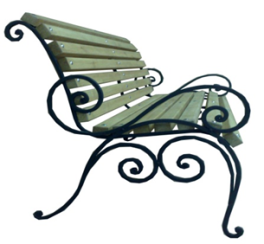 Размеры: длина – 2000 мм, высота – 1000 мм, ширина – 800 мм.Стоимость изделия: 11 890 руб/шт. 2. урна2. урна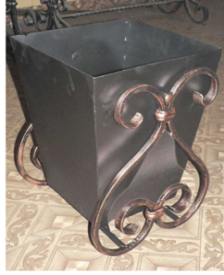 Размеры: длина – 400 мм, высота – 500 мм, ширина – 400 ммСтоимость изделия: 2 150 руб/шт. 3. скамья со спинкой3. скамья со спинкой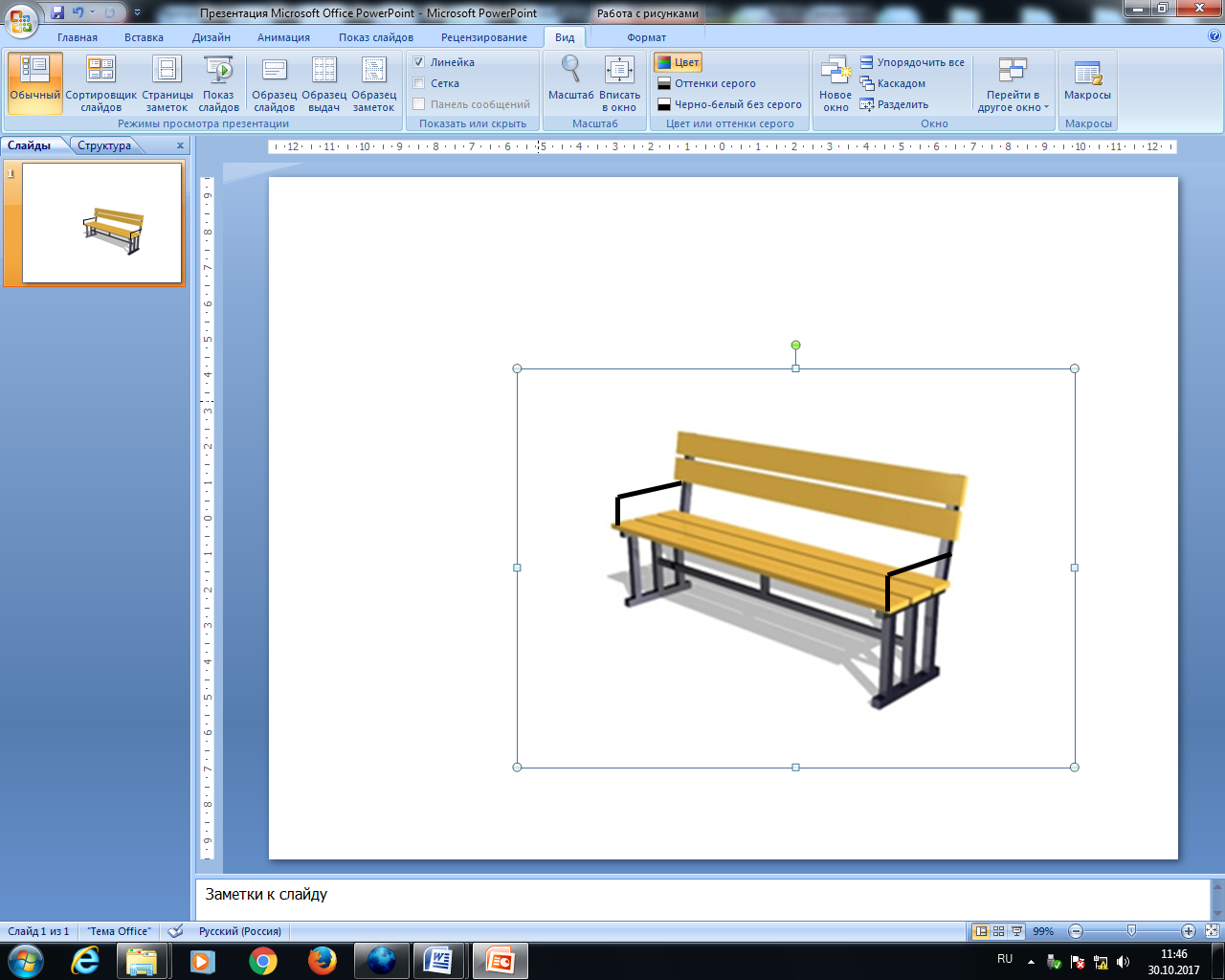 Размеры: длина – 1500 мм, высота со спинкой – 800 мм, ширина – 400 мм.Стоимость изделия: 4 800 руб/шт. 4. секция ограждения4. секция ограждения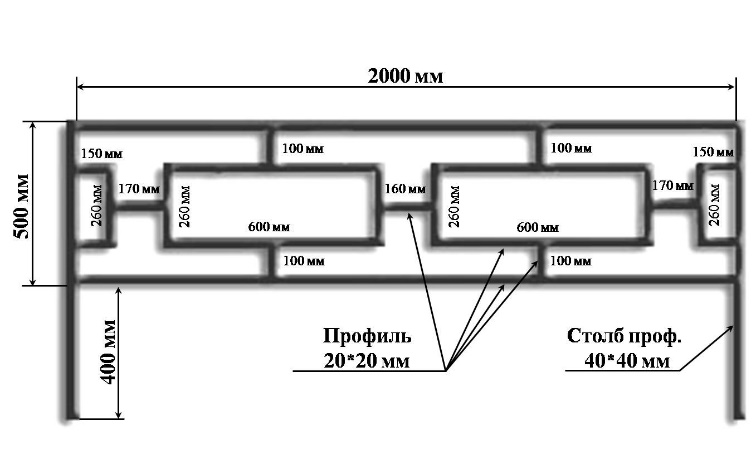 Размеры: длина секции 2000 мм, высота секции – 500 мм, общая высота стойки – 1000 мм.Стоимость изделия: 5 600 руб/шт. 4. светильник светодиодный4. светильник светодиодный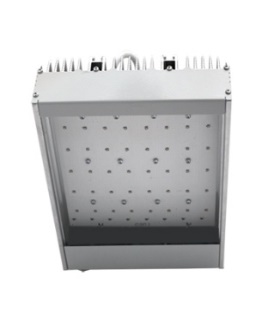 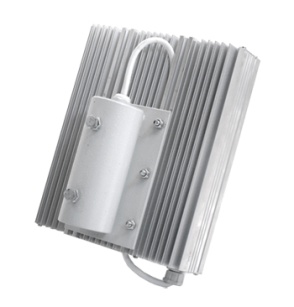 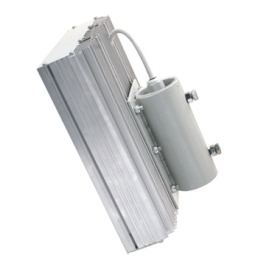 Потребляемая мощность: не более 50 Вт.-Световой поток: не менее 5000Лм.- Цветовой поток: теплый белый или ярко белый (в зависимости от места расположения) -Светорассеивание: 130 градусов.-Напряжение питания: не менее 100 В не более 270 В, 50 Гц.-Класс защиты от поражения током: 1.-Степень защиты: IP 66.-Критические температуры эксплуатации: -40°С ... +50°С.-Категория размещения: УХЛ 1.-Размеры: 200х200х123 мм.-Вес: не более 3 кг.Стоимость изделия: 5 000 руб/шт.5. кронштейн для светильника5. кронштейн для светильника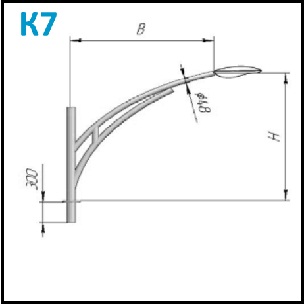 Размеры:Высота кронштейна (Н): 0,7 мВылет по горизонтали: (В): 1,5 мКрепление внутрь опорыУгол наклона к горизонту 15 градусовПосадочный размер кронштейна:– под опору 57 мм– под светильник 48 ммСтоимость изделия: 5 000  руб/шт.6. опора освещения6. опора освещения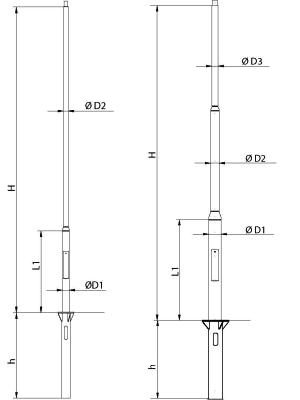 Высота опоры: 6 м 
Материал: оцинкованная сталь
Тип опоры: трубчатая
Тип покрытия: горячее цинкование
Нижний диаметр: 159 мм, толщина стенки 6 ммДлина нижней секции (L1): 1285 ммСредний диаметр: 108 мм, толщина стенки 5 мм
Верхний диаметр: 76 мм, толщина стенки 5 ммПосадочное место: исполнение под кронштейн.Закладная часть: диаметр: 159 мм, толщина стенки 5мм, длина закладной детали: 1500 мм, соединение фланцевоеСтоимость изделия: 20 000  руб/шт.7. скамья с навесом7. скамья с навесом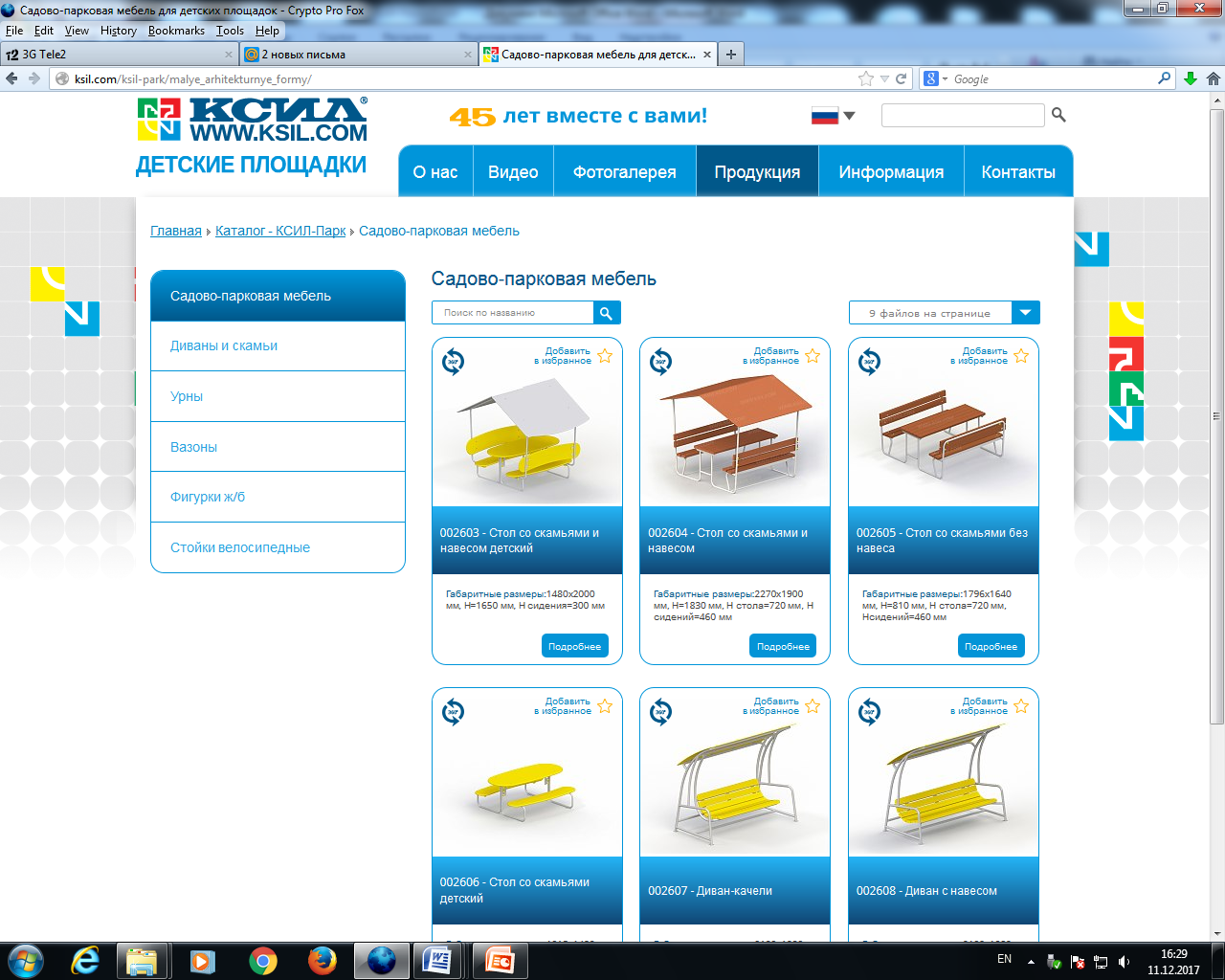 Габаритные размеры:2100х1080 мм, Н=1850 мм
Материал: деревянная доска из древесины хвойных пород, металлические элементы, покрытые порошковыми красками.Стоимость: 25 000 руб/шт. № п/пНаименование работ, входящих в минимальный перечень работ по благоустройствуЕдиница измеренияСтоимость затрат на единицу измерения (с учетом НДС)1.Замена дорожного бортового камня БР 100*30*15 (П1-1)руб/м.п.1 5002.Ремонт дороги с гравийным покрытием толщиной 20 мм, щебень фракции 20-40 ммруб/м24603.Ремонт асфальтового покрытия тротуара без бордюра (щебень фракцией 40-70 мм толщиной 150 мм, асфальт мелкозернистый толщиной 40 мм)руб/м21 9004.Ремонт асфальтового покрытия дорог и проездов без бордюра (крупнозернистый 60 мм, мелкозернистый 40мм)руб/м22 3005.Замена камня бортового БР 100*20*8 (П-7)руб/м.п.1 3006.Установка урны металлической1 шт.5007.Установка скамьи1 шт.7008.Установка светильника на опору1 шт.1 300Приложение № 3к муниципальной программе«Формирование современной городской среды городского поселения Среднинскогомуниципального образования» на 2018-2024 годыАдресный переченьАдресный переченьАдресный переченьАдресный переченьАдресный переченьАдресный переченьАдресный переченьАдресный переченьАдресный переченьАдресный переченьАдресный переченьАдресный переченьАдресный переченьАдресный переченьАдресный переченьАдресный переченьАдресный переченьАдресный переченьАдресный переченьАдресный переченьАдресный переченьАдресный переченьАдресный переченьАдресный переченьАдресный переченьАдресный переченьАдресный переченьАдресный переченьтерриторий (объектов), нуждающихся в благоустройстве и подлежащихтерриторий (объектов), нуждающихся в благоустройстве и подлежащихтерриторий (объектов), нуждающихся в благоустройстве и подлежащихтерриторий (объектов), нуждающихся в благоустройстве и подлежащихтерриторий (объектов), нуждающихся в благоустройстве и подлежащихтерриторий (объектов), нуждающихся в благоустройстве и подлежащихтерриторий (объектов), нуждающихся в благоустройстве и подлежащихтерриторий (объектов), нуждающихся в благоустройстве и подлежащихтерриторий (объектов), нуждающихся в благоустройстве и подлежащихтерриторий (объектов), нуждающихся в благоустройстве и подлежащихтерриторий (объектов), нуждающихся в благоустройстве и подлежащихтерриторий (объектов), нуждающихся в благоустройстве и подлежащихтерриторий (объектов), нуждающихся в благоустройстве и подлежащихтерриторий (объектов), нуждающихся в благоустройстве и подлежащихтерриторий (объектов), нуждающихся в благоустройстве и подлежащихтерриторий (объектов), нуждающихся в благоустройстве и подлежащихтерриторий (объектов), нуждающихся в благоустройстве и подлежащихтерриторий (объектов), нуждающихся в благоустройстве и подлежащихтерриторий (объектов), нуждающихся в благоустройстве и подлежащихтерриторий (объектов), нуждающихся в благоустройстве и подлежащихтерриторий (объектов), нуждающихся в благоустройстве и подлежащихтерриторий (объектов), нуждающихся в благоустройстве и подлежащихтерриторий (объектов), нуждающихся в благоустройстве и подлежащихтерриторий (объектов), нуждающихся в благоустройстве и подлежащихтерриторий (объектов), нуждающихся в благоустройстве и подлежащихтерриторий (объектов), нуждающихся в благоустройстве и подлежащихтерриторий (объектов), нуждающихся в благоустройстве и подлежащихтерриторий (объектов), нуждающихся в благоустройстве и подлежащихблагоустройству в 2018 - 2024 годахблагоустройству в 2018 - 2024 годахблагоустройству в 2018 - 2024 годахблагоустройству в 2018 - 2024 годахблагоустройству в 2018 - 2024 годахблагоустройству в 2018 - 2024 годахблагоустройству в 2018 - 2024 годахблагоустройству в 2018 - 2024 годахблагоустройству в 2018 - 2024 годахблагоустройству в 2018 - 2024 годахблагоустройству в 2018 - 2024 годахблагоустройству в 2018 - 2024 годахблагоустройству в 2018 - 2024 годахблагоустройству в 2018 - 2024 годахблагоустройству в 2018 - 2024 годахблагоустройству в 2018 - 2024 годахблагоустройству в 2018 - 2024 годахблагоустройству в 2018 - 2024 годахблагоустройству в 2018 - 2024 годахблагоустройству в 2018 - 2024 годахблагоустройству в 2018 - 2024 годахблагоустройству в 2018 - 2024 годахблагоустройству в 2018 - 2024 годахблагоустройству в 2018 - 2024 годахблагоустройству в 2018 - 2024 годахблагоустройству в 2018 - 2024 годахблагоустройству в 2018 - 2024 годахблагоустройству в 2018 - 2024 годахгородского поселения Среднинского муниципального образованиягородского поселения Среднинского муниципального образованиягородского поселения Среднинского муниципального образованиягородского поселения Среднинского муниципального образованиягородского поселения Среднинского муниципального образованиягородского поселения Среднинского муниципального образованиягородского поселения Среднинского муниципального образованиягородского поселения Среднинского муниципального образованиягородского поселения Среднинского муниципального образованиягородского поселения Среднинского муниципального образованиягородского поселения Среднинского муниципального образованиягородского поселения Среднинского муниципального образованиягородского поселения Среднинского муниципального образованиягородского поселения Среднинского муниципального образованиягородского поселения Среднинского муниципального образованиягородского поселения Среднинского муниципального образованиягородского поселения Среднинского муниципального образованиягородского поселения Среднинского муниципального образованиягородского поселения Среднинского муниципального образованиягородского поселения Среднинского муниципального образованиягородского поселения Среднинского муниципального образованиягородского поселения Среднинского муниципального образованиягородского поселения Среднинского муниципального образованиягородского поселения Среднинского муниципального образованиягородского поселения Среднинского муниципального образованиягородского поселения Среднинского муниципального образованиягородского поселения Среднинского муниципального образованиягородского поселения Среднинского муниципального образования(наименование муниципального образования Иркутской области)(наименование муниципального образования Иркутской области)(наименование муниципального образования Иркутской области)(наименование муниципального образования Иркутской области)(наименование муниципального образования Иркутской области)(наименование муниципального образования Иркутской области)(наименование муниципального образования Иркутской области)(наименование муниципального образования Иркутской области)(наименование муниципального образования Иркутской области)(наименование муниципального образования Иркутской области)(наименование муниципального образования Иркутской области)(наименование муниципального образования Иркутской области)(наименование муниципального образования Иркутской области)(наименование муниципального образования Иркутской области)(наименование муниципального образования Иркутской области)(наименование муниципального образования Иркутской области)(наименование муниципального образования Иркутской области)(наименование муниципального образования Иркутской области)(наименование муниципального образования Иркутской области)(наименование муниципального образования Иркутской области)(наименование муниципального образования Иркутской области)(наименование муниципального образования Иркутской области)(наименование муниципального образования Иркутской области)(наименование муниципального образования Иркутской области)(наименование муниципального образования Иркутской области)(наименование муниципального образования Иркутской области)(наименование муниципального образования Иркутской области)(наименование муниципального образования Иркутской области)Раздел 1. Адресный перечень дворовых территорий, нуждающихсяРаздел 1. Адресный перечень дворовых территорий, нуждающихсяРаздел 1. Адресный перечень дворовых территорий, нуждающихсяРаздел 1. Адресный перечень дворовых территорий, нуждающихсяРаздел 1. Адресный перечень дворовых территорий, нуждающихсяРаздел 1. Адресный перечень дворовых территорий, нуждающихсяРаздел 1. Адресный перечень дворовых территорий, нуждающихсяРаздел 1. Адресный перечень дворовых территорий, нуждающихсяРаздел 1. Адресный перечень дворовых территорий, нуждающихсяРаздел 1. Адресный перечень дворовых территорий, нуждающихсяРаздел 1. Адресный перечень дворовых территорий, нуждающихсяРаздел 1. Адресный перечень дворовых территорий, нуждающихсяРаздел 1. Адресный перечень дворовых территорий, нуждающихсяРаздел 1. Адресный перечень дворовых территорий, нуждающихсяРаздел 1. Адресный перечень дворовых территорий, нуждающихсяРаздел 1. Адресный перечень дворовых территорий, нуждающихсяРаздел 1. Адресный перечень дворовых территорий, нуждающихсяРаздел 1. Адресный перечень дворовых территорий, нуждающихсяРаздел 1. Адресный перечень дворовых территорий, нуждающихсяРаздел 1. Адресный перечень дворовых территорий, нуждающихсяРаздел 1. Адресный перечень дворовых территорий, нуждающихсяРаздел 1. Адресный перечень дворовых территорий, нуждающихсяРаздел 1. Адресный перечень дворовых территорий, нуждающихсяРаздел 1. Адресный перечень дворовых территорий, нуждающихсяРаздел 1. Адресный перечень дворовых территорий, нуждающихсяРаздел 1. Адресный перечень дворовых территорий, нуждающихсяРаздел 1. Адресный перечень дворовых территорий, нуждающихсяРаздел 1. Адресный перечень дворовых территорий, нуждающихсяв благоустройстве и в 2018 - 2024 годахв благоустройстве и в 2018 - 2024 годахв благоустройстве и в 2018 - 2024 годахв благоустройстве и в 2018 - 2024 годахв благоустройстве и в 2018 - 2024 годахв благоустройстве и в 2018 - 2024 годахв благоустройстве и в 2018 - 2024 годахв благоустройстве и в 2018 - 2024 годахв благоустройстве и в 2018 - 2024 годахв благоустройстве и в 2018 - 2024 годахв благоустройстве и в 2018 - 2024 годахв благоустройстве и в 2018 - 2024 годахв благоустройстве и в 2018 - 2024 годахв благоустройстве и в 2018 - 2024 годахв благоустройстве и в 2018 - 2024 годахв благоустройстве и в 2018 - 2024 годахв благоустройстве и в 2018 - 2024 годахв благоустройстве и в 2018 - 2024 годахв благоустройстве и в 2018 - 2024 годахв благоустройстве и в 2018 - 2024 годахв благоустройстве и в 2018 - 2024 годахв благоустройстве и в 2018 - 2024 годахв благоустройстве и в 2018 - 2024 годахв благоустройстве и в 2018 - 2024 годахв благоустройстве и в 2018 - 2024 годахв благоустройстве и в 2018 - 2024 годахв благоустройстве и в 2018 - 2024 годахв благоустройстве и в 2018 - 2024 годах№ п/пАдрес дворовой территории многоквартирного дома (домов)Адрес дворовой территории многоквартирного дома (домов)Адрес дворовой территории многоквартирного дома (домов)Адрес дворовой территории многоквартирного дома (домов)Адрес дворовой территории многоквартирного дома (домов)Адрес дворовой территории многоквартирного дома (домов)Адрес дворовой территории многоквартирного дома (домов)Адрес дворовой территории многоквартирного дома (домов)Адрес дворовой территории многоквартирного дома (домов)Адрес дворовой территории многоквартирного дома (домов)Адрес дворовой территории многоквартирного дома (домов)Адрес дворовой территории многоквартирного дома (домов)Адрес дворовой территории многоквартирного дома (домов)Общая площадь дворовой территории, кв.м.Общая площадь дворовой территории, кв.м.Общая площадь дворовой территории, кв.м.Общая площадь дворовой территории, кв.м.Численность населения, проживающего в пределах дворовой территории, чел.Численность населения, проживающего в пределах дворовой территории, чел.Численность населения, проживающего в пределах дворовой территории, чел.Численность населения, проживающего в пределах дворовой территории, чел.Численность населения, проживающего в пределах дворовой территории, чел.Оценка потребности в финансировании на восстановление благоустройства территории, тыс. руб.Оценка потребности в финансировании на восстановление благоустройства территории, тыс. руб.муниципальный район Иркутской области/городской округ Иркутской области*муниципальный район Иркутской области/городской округ Иркутской области*городское, сельское поселение Иркутской областигородское, сельское поселение Иркутской областинаселенный пунктнаселенный пунктнаселенный пунктулицаулицаномер дома, домов, образующих дворовую территориюномер дома, домов, образующих дворовую территориюномер дома, домов, образующих дворовую территориюномер дома, домов, образующих дворовую территориюОбщая площадь дворовой территории, кв.м.Общая площадь дворовой территории, кв.м.Общая площадь дворовой территории, кв.м.Общая площадь дворовой территории, кв.м.Численность населения, проживающего в пределах дворовой территории, чел.Численность населения, проживающего в пределах дворовой территории, чел.Численность населения, проживающего в пределах дворовой территории, чел.Численность населения, проживающего в пределах дворовой территории, чел.Численность населения, проживающего в пределах дворовой территории, чел.Оценка потребности в финансировании на восстановление благоустройства территории, тыс. руб.Оценка потребности в финансировании на восстановление благоустройства территории, тыс. руб.1Усольский р-нУсольский р-нГородское поселение Среднинского муниципального образованияГородское поселение Среднинского муниципального образованияр.п. Среднийр.п. Среднийр.п. СреднийДОСДОС№1, №8№1, №8№1, №8№1, №8308030803080308082828282823 8003 8002Усольский р-нУсольский р-нГородское поселение Среднинского муниципального образованияГородское поселение Среднинского муниципального образованияр.п. Среднийр.п. Среднийр.п. СреднийДОСДОС№6, №7, №21№6, №7, №21№6, №7, №21№6, №7, №2192539253925392531521521521521525 3605 3603Усольский р-нУсольский р-нГородское поселение Среднинского муниципального образованияГородское поселение Среднинского муниципального образованияр.п. Среднийр.п. Среднийр.п. СреднийДОСДОС№9, №10, №20№9, №10, №20№9, №10, №20№9, №10, №2039773977397739771781781781781784 9004 9004Усольский р-нУсольский р-нГородское поселение Среднинского муниципального образованияГородское поселение Среднинского муниципального образованияр.п. Среднийр.п. Среднийр.п. СреднийДОСДОС№16, №17, №18№16, №17, №18№16, №17, №18№16, №17, №184 9964 9964 9964 996194194194194194380038005Усольский р-нУсольский р-нГородское поселение Среднинского муниципального образованияГородское поселение Среднинского муниципального образованияр.п. Среднийр.п. Среднийр.п. СреднийДОСДОС№22, №23№22, №23№22, №23№22, №234 4824 4824 4824 4821821821821821824 6804 6806Усольский р-нУсольский р-нГородское поселение Среднинского муниципального образованияГородское поселение Среднинского муниципального образованияр.п. Среднийр.п. Среднийр.п. СреднийДОСДОС№24№24№24№2421232123212321231051051051051051 0001 0007Усольский р-нУсольский р-нГородское поселение Среднинского муниципального образованияГородское поселение Среднинского муниципального образованияр.п. Среднийр.п. Среднийр.п. СреднийДОСДОС№25№25№25№2517551755175517551021021021021021 0001 0008Усольский р-нУсольский р-нГородское поселение Среднинского муниципального образованияГородское поселение Среднинского муниципального образованияр.п. Среднийр.п. Среднийр.п. СреднийДОСДОС№29, №26№29, №26№29, №26№29, №2624642464246424642752752752752753 0003 0009Усольский р-нУсольский р-нГородское поселение Среднинского муниципального образованияГородское поселение Среднинского муниципального образованияр.п. Среднийр.п. Среднийр.п. СреднийДОСДОС№30№30№30№301 5331 5331 5331 5331301301301301301 0001 00010Усольский р-нУсольский р-нГородское поселение Среднинского муниципального образованияГородское поселение Среднинского муниципального образованияр.п. Среднийр.п. Среднийр.п. СреднийДОСДОС№32, №31№32, №31№32, №31№32, №315 1845 1845 1845 1842702702702702703 0003 00011Усольский р-нУсольский р-нГородское поселение Среднинского муниципального образованияГородское поселение Среднинского муниципального образованияр.п. Среднийр.п. Среднийр.п. СреднийДОСДОС№33, №34, №30(фасадная часть дома)№33, №34, №30(фасадная часть дома)№33, №34, №30(фасадная часть дома)№33, №34, №30(фасадная часть дома)4 9454 9454 9454 9454024024024024024 6804 68012Усольский р-нУсольский р-нГородское поселение Среднинского муниципального образованияГородское поселение Среднинского муниципального образованияр.п. Среднийр.п. Среднийр.п. СреднийДОСДОС№35, №37№35, №37№35, №37№35, №373 4523 4523 4523 4522662662662662662 0002 00013Усольский р-нУсольский р-нГородское поселение Среднинского муниципального образованияГородское поселение Среднинского муниципального образованияр.п. Среднийр.п. Среднийр.п. СреднийДОСДОС№36, №38№36, №38№36, №38№36, №383 2013 2013 2013 2012752752752752752 0002 00014Усольский р-нУсольский р-нГородское поселение Среднинского муниципального образованияГородское поселение Среднинского муниципального образованияр.п. Среднийр.п. Среднийр.п. СреднийДОСДОС№40, №39№40, №39№40, №39№40, №394 7304 7304 7304 7303403403403403409 3609 36015Усольский р-нУсольский р-нГородское поселение Среднинского муниципального образованияГородское поселение Среднинского муниципального образованияр.п. Среднийр.п. Среднийр.п. СреднийДОСДОС№41, №43, №42№41, №43, №42№41, №43, №42№41, №43, №424 9454 9454 9454 9455285285285285284 6804 68016Усольский р-нУсольский р-нГородское поселение Среднинского муниципального образованияГородское поселение Среднинского муниципального образованияр.п. Среднийр.п. Среднийр.п. СреднийДОСДОС№45№45№45№452 7052 7052 7052 7051491491491491491 0001 00017Усольский р-нУсольский р-нГородское поселение Среднинского муниципального образованияГородское поселение Среднинского муниципального образованияр.п. Среднийр.п. Среднийр.п. СреднийДОСДОС№46№46№46№46244824482448244826826826826826880080018Усольский р-нУсольский р-нГородское поселение Среднинского муниципального образованияГородское поселение Среднинского муниципального образованияр.п. Среднийр.п. Среднийр.п. СреднийДОСДОС№47№47№47№472448244824482448256256256256256800800Справочно:Справочно:Справочно:Общее  количество  дворовых  территорий  в муниципальном образовании Иркутской области  18 ед.Общее  количество  дворовых  территорий  в муниципальном образовании Иркутской области  18 ед.Общее  количество  дворовых  территорий  в муниципальном образовании Иркутской области  18 ед.Общее  количество  дворовых  территорий  в муниципальном образовании Иркутской области  18 ед.Общее  количество  дворовых  территорий  в муниципальном образовании Иркутской области  18 ед.Общее  количество  дворовых  территорий  в муниципальном образовании Иркутской области  18 ед.Общее  количество  дворовых  территорий  в муниципальном образовании Иркутской области  18 ед.Общее  количество  дворовых  территорий  в муниципальном образовании Иркутской области  18 ед.Общее  количество  дворовых  территорий  в муниципальном образовании Иркутской области  18 ед.Общее  количество  дворовых  территорий  в муниципальном образовании Иркутской области  18 ед.Общее  количество  дворовых  территорий  в муниципальном образовании Иркутской области  18 ед.Общее  количество  дворовых  территорий  в муниципальном образовании Иркутской области  18 ед.Общее  количество  дворовых  территорий  в муниципальном образовании Иркутской области  18 ед.Общее  количество  дворовых  территорий  в муниципальном образовании Иркутской области  18 ед.Общее  количество  дворовых  территорий  в муниципальном образовании Иркутской области  18 ед.Общее  количество  дворовых  территорий  в муниципальном образовании Иркутской области  18 ед.Общее  количество  дворовых  территорий  в муниципальном образовании Иркутской области  18 ед.Общее  количество  дворовых  территорий  в муниципальном образовании Иркутской области  18 ед.Общее  количество  дворовых  территорий  в муниципальном образовании Иркутской области  18 ед.Общее  количество  дворовых  территорий  в муниципальном образовании Иркутской области  18 ед.Общее  количество  дворовых  территорий  в муниципальном образовании Иркутской области  18 ед.Общее  количество  дворовых  территорий  в муниципальном образовании Иркутской области  18 ед.Общее  количество  дворовых  территорий  в муниципальном образовании Иркутской области  18 ед.Общее  количество  дворовых  территорий  в муниципальном образовании Иркутской области  18 ед.Общее  количество  дворовых  территорий  в муниципальном образовании Иркутской области  18 ед.Общее  количество  дворовых  территорий  в муниципальном образовании Иркутской области  18 ед.Общее  количество  дворовых  территорий  в муниципальном образовании Иркутской области  18 ед.Общее  количество  дворовых  территорий  в муниципальном образовании Иркутской области  18 ед.Количество   дворовых  территорий,  в  отношении  которых  проведена инвентаризация, 18 ед.Количество   дворовых  территорий,  в  отношении  которых  проведена инвентаризация, 18 ед.Количество   дворовых  территорий,  в  отношении  которых  проведена инвентаризация, 18 ед.Количество   дворовых  территорий,  в  отношении  которых  проведена инвентаризация, 18 ед.Количество   дворовых  территорий,  в  отношении  которых  проведена инвентаризация, 18 ед.Количество   дворовых  территорий,  в  отношении  которых  проведена инвентаризация, 18 ед.Количество   дворовых  территорий,  в  отношении  которых  проведена инвентаризация, 18 ед.Количество   дворовых  территорий,  в  отношении  которых  проведена инвентаризация, 18 ед.Количество   дворовых  территорий,  в  отношении  которых  проведена инвентаризация, 18 ед.Количество   дворовых  территорий,  в  отношении  которых  проведена инвентаризация, 18 ед.Количество   дворовых  территорий,  в  отношении  которых  проведена инвентаризация, 18 ед.Количество   дворовых  территорий,  в  отношении  которых  проведена инвентаризация, 18 ед.Количество   дворовых  территорий,  в  отношении  которых  проведена инвентаризация, 18 ед.Количество   дворовых  территорий,  в  отношении  которых  проведена инвентаризация, 18 ед.Количество   дворовых  территорий,  в  отношении  которых  проведена инвентаризация, 18 ед.Количество   дворовых  территорий,  в  отношении  которых  проведена инвентаризация, 18 ед.Количество   дворовых  территорий,  в  отношении  которых  проведена инвентаризация, 18 ед.Количество   дворовых  территорий,  в  отношении  которых  проведена инвентаризация, 18 ед.Количество   дворовых  территорий,  в  отношении  которых  проведена инвентаризация, 18 ед.Количество   дворовых  территорий,  в  отношении  которых  проведена инвентаризация, 18 ед.Количество   дворовых  территорий,  в  отношении  которых  проведена инвентаризация, 18 ед.Количество   дворовых  территорий,  в  отношении  которых  проведена инвентаризация, 18 ед.Количество   дворовых  территорий,  в  отношении  которых  проведена инвентаризация, 18 ед.Количество   дворовых  территорий,  в  отношении  которых  проведена инвентаризация, 18 ед.Количество   дворовых  территорий,  в  отношении  которых  проведена инвентаризация, 18 ед.Количество   дворовых  территорий,  в  отношении  которых  проведена инвентаризация, 18 ед.Количество   дворовых  территорий,  в  отношении  которых  проведена инвентаризация, 18 ед.Количество   дворовых  территорий,  в  отношении  которых  проведена инвентаризация, 18 ед.Количество   дворовых  территорий,  подлежащих  благоустройству,  по результатам инвентаризации 18 ед.Количество   дворовых  территорий,  подлежащих  благоустройству,  по результатам инвентаризации 18 ед.Количество   дворовых  территорий,  подлежащих  благоустройству,  по результатам инвентаризации 18 ед.Количество   дворовых  территорий,  подлежащих  благоустройству,  по результатам инвентаризации 18 ед.Количество   дворовых  территорий,  подлежащих  благоустройству,  по результатам инвентаризации 18 ед.Количество   дворовых  территорий,  подлежащих  благоустройству,  по результатам инвентаризации 18 ед.Количество   дворовых  территорий,  подлежащих  благоустройству,  по результатам инвентаризации 18 ед.Количество   дворовых  территорий,  подлежащих  благоустройству,  по результатам инвентаризации 18 ед.Количество   дворовых  территорий,  подлежащих  благоустройству,  по результатам инвентаризации 18 ед.Количество   дворовых  территорий,  подлежащих  благоустройству,  по результатам инвентаризации 18 ед.Количество   дворовых  территорий,  подлежащих  благоустройству,  по результатам инвентаризации 18 ед.Количество   дворовых  территорий,  подлежащих  благоустройству,  по результатам инвентаризации 18 ед.Количество   дворовых  территорий,  подлежащих  благоустройству,  по результатам инвентаризации 18 ед.Количество   дворовых  территорий,  подлежащих  благоустройству,  по результатам инвентаризации 18 ед.Количество   дворовых  территорий,  подлежащих  благоустройству,  по результатам инвентаризации 18 ед.Количество   дворовых  территорий,  подлежащих  благоустройству,  по результатам инвентаризации 18 ед.Количество   дворовых  территорий,  подлежащих  благоустройству,  по результатам инвентаризации 18 ед.Количество   дворовых  территорий,  подлежащих  благоустройству,  по результатам инвентаризации 18 ед.Количество   дворовых  территорий,  подлежащих  благоустройству,  по результатам инвентаризации 18 ед.Количество   дворовых  территорий,  подлежащих  благоустройству,  по результатам инвентаризации 18 ед.Количество   дворовых  территорий,  подлежащих  благоустройству,  по результатам инвентаризации 18 ед.Количество   дворовых  территорий,  подлежащих  благоустройству,  по результатам инвентаризации 18 ед.Количество   дворовых  территорий,  подлежащих  благоустройству,  по результатам инвентаризации 18 ед.Количество   дворовых  территорий,  подлежащих  благоустройству,  по результатам инвентаризации 18 ед.Количество   дворовых  территорий,  подлежащих  благоустройству,  по результатам инвентаризации 18 ед.Количество   дворовых  территорий,  подлежащих  благоустройству,  по результатам инвентаризации 18 ед.Количество   дворовых  территорий,  подлежащих  благоустройству,  по результатам инвентаризации 18 ед.Количество   дворовых  территорий,  подлежащих  благоустройству,  по результатам инвентаризации 18 ед.     Примечание:     Примечание:     Примечание:     *  В  настоящем  Разделе в отношении муниципального района Иркутской области  включаются  данные  в  разрезе  городских,  сельских  поселений, территории   которых  входят  в  состав  соответствующего  муниципального района Иркутской области.     *  В  настоящем  Разделе в отношении муниципального района Иркутской области  включаются  данные  в  разрезе  городских,  сельских  поселений, территории   которых  входят  в  состав  соответствующего  муниципального района Иркутской области.     *  В  настоящем  Разделе в отношении муниципального района Иркутской области  включаются  данные  в  разрезе  городских,  сельских  поселений, территории   которых  входят  в  состав  соответствующего  муниципального района Иркутской области.     *  В  настоящем  Разделе в отношении муниципального района Иркутской области  включаются  данные  в  разрезе  городских,  сельских  поселений, территории   которых  входят  в  состав  соответствующего  муниципального района Иркутской области.     *  В  настоящем  Разделе в отношении муниципального района Иркутской области  включаются  данные  в  разрезе  городских,  сельских  поселений, территории   которых  входят  в  состав  соответствующего  муниципального района Иркутской области.     *  В  настоящем  Разделе в отношении муниципального района Иркутской области  включаются  данные  в  разрезе  городских,  сельских  поселений, территории   которых  входят  в  состав  соответствующего  муниципального района Иркутской области.     *  В  настоящем  Разделе в отношении муниципального района Иркутской области  включаются  данные  в  разрезе  городских,  сельских  поселений, территории   которых  входят  в  состав  соответствующего  муниципального района Иркутской области.     *  В  настоящем  Разделе в отношении муниципального района Иркутской области  включаются  данные  в  разрезе  городских,  сельских  поселений, территории   которых  входят  в  состав  соответствующего  муниципального района Иркутской области.     *  В  настоящем  Разделе в отношении муниципального района Иркутской области  включаются  данные  в  разрезе  городских,  сельских  поселений, территории   которых  входят  в  состав  соответствующего  муниципального района Иркутской области.     *  В  настоящем  Разделе в отношении муниципального района Иркутской области  включаются  данные  в  разрезе  городских,  сельских  поселений, территории   которых  входят  в  состав  соответствующего  муниципального района Иркутской области.     *  В  настоящем  Разделе в отношении муниципального района Иркутской области  включаются  данные  в  разрезе  городских,  сельских  поселений, территории   которых  входят  в  состав  соответствующего  муниципального района Иркутской области.     *  В  настоящем  Разделе в отношении муниципального района Иркутской области  включаются  данные  в  разрезе  городских,  сельских  поселений, территории   которых  входят  в  состав  соответствующего  муниципального района Иркутской области.     *  В  настоящем  Разделе в отношении муниципального района Иркутской области  включаются  данные  в  разрезе  городских,  сельских  поселений, территории   которых  входят  в  состав  соответствующего  муниципального района Иркутской области.     *  В  настоящем  Разделе в отношении муниципального района Иркутской области  включаются  данные  в  разрезе  городских,  сельских  поселений, территории   которых  входят  в  состав  соответствующего  муниципального района Иркутской области.     *  В  настоящем  Разделе в отношении муниципального района Иркутской области  включаются  данные  в  разрезе  городских,  сельских  поселений, территории   которых  входят  в  состав  соответствующего  муниципального района Иркутской области.     *  В  настоящем  Разделе в отношении муниципального района Иркутской области  включаются  данные  в  разрезе  городских,  сельских  поселений, территории   которых  входят  в  состав  соответствующего  муниципального района Иркутской области.     *  В  настоящем  Разделе в отношении муниципального района Иркутской области  включаются  данные  в  разрезе  городских,  сельских  поселений, территории   которых  входят  в  состав  соответствующего  муниципального района Иркутской области.     *  В  настоящем  Разделе в отношении муниципального района Иркутской области  включаются  данные  в  разрезе  городских,  сельских  поселений, территории   которых  входят  в  состав  соответствующего  муниципального района Иркутской области.     *  В  настоящем  Разделе в отношении муниципального района Иркутской области  включаются  данные  в  разрезе  городских,  сельских  поселений, территории   которых  входят  в  состав  соответствующего  муниципального района Иркутской области.     *  В  настоящем  Разделе в отношении муниципального района Иркутской области  включаются  данные  в  разрезе  городских,  сельских  поселений, территории   которых  входят  в  состав  соответствующего  муниципального района Иркутской области.     *  В  настоящем  Разделе в отношении муниципального района Иркутской области  включаются  данные  в  разрезе  городских,  сельских  поселений, территории   которых  входят  в  состав  соответствующего  муниципального района Иркутской области.     *  В  настоящем  Разделе в отношении муниципального района Иркутской области  включаются  данные  в  разрезе  городских,  сельских  поселений, территории   которых  входят  в  состав  соответствующего  муниципального района Иркутской области.     *  В  настоящем  Разделе в отношении муниципального района Иркутской области  включаются  данные  в  разрезе  городских,  сельских  поселений, территории   которых  входят  в  состав  соответствующего  муниципального района Иркутской области.     *  В  настоящем  Разделе в отношении муниципального района Иркутской области  включаются  данные  в  разрезе  городских,  сельских  поселений, территории   которых  входят  в  состав  соответствующего  муниципального района Иркутской области.     *  В  настоящем  Разделе в отношении муниципального района Иркутской области  включаются  данные  в  разрезе  городских,  сельских  поселений, территории   которых  входят  в  состав  соответствующего  муниципального района Иркутской области.     *  В  настоящем  Разделе в отношении муниципального района Иркутской области  включаются  данные  в  разрезе  городских,  сельских  поселений, территории   которых  входят  в  состав  соответствующего  муниципального района Иркутской области.     *  В  настоящем  Разделе в отношении муниципального района Иркутской области  включаются  данные  в  разрезе  городских,  сельских  поселений, территории   которых  входят  в  состав  соответствующего  муниципального района Иркутской области.     *  В  настоящем  Разделе в отношении муниципального района Иркутской области  включаются  данные  в  разрезе  городских,  сельских  поселений, территории   которых  входят  в  состав  соответствующего  муниципального района Иркутской области.     *  В  настоящем  Разделе в отношении муниципального района Иркутской области  включаются  данные  в  разрезе  городских,  сельских  поселений, территории   которых  входят  в  состав  соответствующего  муниципального района Иркутской области.     *  В  настоящем  Разделе в отношении муниципального района Иркутской области  включаются  данные  в  разрезе  городских,  сельских  поселений, территории   которых  входят  в  состав  соответствующего  муниципального района Иркутской области.     *  В  настоящем  Разделе в отношении муниципального района Иркутской области  включаются  данные  в  разрезе  городских,  сельских  поселений, территории   которых  входят  в  состав  соответствующего  муниципального района Иркутской области.     *  В  настоящем  Разделе в отношении муниципального района Иркутской области  включаются  данные  в  разрезе  городских,  сельских  поселений, территории   которых  входят  в  состав  соответствующего  муниципального района Иркутской области.     *  В  настоящем  Разделе в отношении муниципального района Иркутской области  включаются  данные  в  разрезе  городских,  сельских  поселений, территории   которых  входят  в  состав  соответствующего  муниципального района Иркутской области.     *  В  настоящем  Разделе в отношении муниципального района Иркутской области  включаются  данные  в  разрезе  городских,  сельских  поселений, территории   которых  входят  в  состав  соответствующего  муниципального района Иркутской области.     *  В  настоящем  Разделе в отношении муниципального района Иркутской области  включаются  данные  в  разрезе  городских,  сельских  поселений, территории   которых  входят  в  состав  соответствующего  муниципального района Иркутской области.     *  В  настоящем  Разделе в отношении муниципального района Иркутской области  включаются  данные  в  разрезе  городских,  сельских  поселений, территории   которых  входят  в  состав  соответствующего  муниципального района Иркутской области.     *  В  настоящем  Разделе в отношении муниципального района Иркутской области  включаются  данные  в  разрезе  городских,  сельских  поселений, территории   которых  входят  в  состав  соответствующего  муниципального района Иркутской области.     *  В  настоящем  Разделе в отношении муниципального района Иркутской области  включаются  данные  в  разрезе  городских,  сельских  поселений, территории   которых  входят  в  состав  соответствующего  муниципального района Иркутской области.     *  В  настоящем  Разделе в отношении муниципального района Иркутской области  включаются  данные  в  разрезе  городских,  сельских  поселений, территории   которых  входят  в  состав  соответствующего  муниципального района Иркутской области.     *  В  настоящем  Разделе в отношении муниципального района Иркутской области  включаются  данные  в  разрезе  городских,  сельских  поселений, территории   которых  входят  в  состав  соответствующего  муниципального района Иркутской области.     *  В  настоящем  Разделе в отношении муниципального района Иркутской области  включаются  данные  в  разрезе  городских,  сельских  поселений, территории   которых  входят  в  состав  соответствующего  муниципального района Иркутской области.     *  В  настоящем  Разделе в отношении муниципального района Иркутской области  включаются  данные  в  разрезе  городских,  сельских  поселений, территории   которых  входят  в  состав  соответствующего  муниципального района Иркутской области.     *  В  настоящем  Разделе в отношении муниципального района Иркутской области  включаются  данные  в  разрезе  городских,  сельских  поселений, территории   которых  входят  в  состав  соответствующего  муниципального района Иркутской области.     *  В  настоящем  Разделе в отношении муниципального района Иркутской области  включаются  данные  в  разрезе  городских,  сельских  поселений, территории   которых  входят  в  состав  соответствующего  муниципального района Иркутской области.     *  В  настоящем  Разделе в отношении муниципального района Иркутской области  включаются  данные  в  разрезе  городских,  сельских  поселений, территории   которых  входят  в  состав  соответствующего  муниципального района Иркутской области.     *  В  настоящем  Разделе в отношении муниципального района Иркутской области  включаются  данные  в  разрезе  городских,  сельских  поселений, территории   которых  входят  в  состав  соответствующего  муниципального района Иркутской области.     *  В  настоящем  Разделе в отношении муниципального района Иркутской области  включаются  данные  в  разрезе  городских,  сельских  поселений, территории   которых  входят  в  состав  соответствующего  муниципального района Иркутской области.     *  В  настоящем  Разделе в отношении муниципального района Иркутской области  включаются  данные  в  разрезе  городских,  сельских  поселений, территории   которых  входят  в  состав  соответствующего  муниципального района Иркутской области.     *  В  настоящем  Разделе в отношении муниципального района Иркутской области  включаются  данные  в  разрезе  городских,  сельских  поселений, территории   которых  входят  в  состав  соответствующего  муниципального района Иркутской области.     *  В  настоящем  Разделе в отношении муниципального района Иркутской области  включаются  данные  в  разрезе  городских,  сельских  поселений, территории   которых  входят  в  состав  соответствующего  муниципального района Иркутской области.     *  В  настоящем  Разделе в отношении муниципального района Иркутской области  включаются  данные  в  разрезе  городских,  сельских  поселений, территории   которых  входят  в  состав  соответствующего  муниципального района Иркутской области.     *  В  настоящем  Разделе в отношении муниципального района Иркутской области  включаются  данные  в  разрезе  городских,  сельских  поселений, территории   которых  входят  в  состав  соответствующего  муниципального района Иркутской области.     *  В  настоящем  Разделе в отношении муниципального района Иркутской области  включаются  данные  в  разрезе  городских,  сельских  поселений, территории   которых  входят  в  состав  соответствующего  муниципального района Иркутской области.     *  В  настоящем  Разделе в отношении муниципального района Иркутской области  включаются  данные  в  разрезе  городских,  сельских  поселений, территории   которых  входят  в  состав  соответствующего  муниципального района Иркутской области.     *  В  настоящем  Разделе в отношении муниципального района Иркутской области  включаются  данные  в  разрезе  городских,  сельских  поселений, территории   которых  входят  в  состав  соответствующего  муниципального района Иркутской области.     *  В  настоящем  Разделе в отношении муниципального района Иркутской области  включаются  данные  в  разрезе  городских,  сельских  поселений, территории   которых  входят  в  состав  соответствующего  муниципального района Иркутской области.     *  В  настоящем  Разделе в отношении муниципального района Иркутской области  включаются  данные  в  разрезе  городских,  сельских  поселений, территории   которых  входят  в  состав  соответствующего  муниципального района Иркутской области.     *  В  настоящем  Разделе в отношении муниципального района Иркутской области  включаются  данные  в  разрезе  городских,  сельских  поселений, территории   которых  входят  в  состав  соответствующего  муниципального района Иркутской области.     *  В  настоящем  Разделе в отношении муниципального района Иркутской области  включаются  данные  в  разрезе  городских,  сельских  поселений, территории   которых  входят  в  состав  соответствующего  муниципального района Иркутской области.     *  В  настоящем  Разделе в отношении муниципального района Иркутской области  включаются  данные  в  разрезе  городских,  сельских  поселений, территории   которых  входят  в  состав  соответствующего  муниципального района Иркутской области.     *  В  настоящем  Разделе в отношении муниципального района Иркутской области  включаются  данные  в  разрезе  городских,  сельских  поселений, территории   которых  входят  в  состав  соответствующего  муниципального района Иркутской области.     *  В  настоящем  Разделе в отношении муниципального района Иркутской области  включаются  данные  в  разрезе  городских,  сельских  поселений, территории   которых  входят  в  состав  соответствующего  муниципального района Иркутской области.     *  В  настоящем  Разделе в отношении муниципального района Иркутской области  включаются  данные  в  разрезе  городских,  сельских  поселений, территории   которых  входят  в  состав  соответствующего  муниципального района Иркутской области.     *  В  настоящем  Разделе в отношении муниципального района Иркутской области  включаются  данные  в  разрезе  городских,  сельских  поселений, территории   которых  входят  в  состав  соответствующего  муниципального района Иркутской области.     *  В  настоящем  Разделе в отношении муниципального района Иркутской области  включаются  данные  в  разрезе  городских,  сельских  поселений, территории   которых  входят  в  состав  соответствующего  муниципального района Иркутской области.     *  В  настоящем  Разделе в отношении муниципального района Иркутской области  включаются  данные  в  разрезе  городских,  сельских  поселений, территории   которых  входят  в  состав  соответствующего  муниципального района Иркутской области.     *  В  настоящем  Разделе в отношении муниципального района Иркутской области  включаются  данные  в  разрезе  городских,  сельских  поселений, территории   которых  входят  в  состав  соответствующего  муниципального района Иркутской области.     *  В  настоящем  Разделе в отношении муниципального района Иркутской области  включаются  данные  в  разрезе  городских,  сельских  поселений, территории   которых  входят  в  состав  соответствующего  муниципального района Иркутской области.     *  В  настоящем  Разделе в отношении муниципального района Иркутской области  включаются  данные  в  разрезе  городских,  сельских  поселений, территории   которых  входят  в  состав  соответствующего  муниципального района Иркутской области.     *  В  настоящем  Разделе в отношении муниципального района Иркутской области  включаются  данные  в  разрезе  городских,  сельских  поселений, территории   которых  входят  в  состав  соответствующего  муниципального района Иркутской области.     *  В  настоящем  Разделе в отношении муниципального района Иркутской области  включаются  данные  в  разрезе  городских,  сельских  поселений, территории   которых  входят  в  состав  соответствующего  муниципального района Иркутской области.     *  В  настоящем  Разделе в отношении муниципального района Иркутской области  включаются  данные  в  разрезе  городских,  сельских  поселений, территории   которых  входят  в  состав  соответствующего  муниципального района Иркутской области.     *  В  настоящем  Разделе в отношении муниципального района Иркутской области  включаются  данные  в  разрезе  городских,  сельских  поселений, территории   которых  входят  в  состав  соответствующего  муниципального района Иркутской области.     *  В  настоящем  Разделе в отношении муниципального района Иркутской области  включаются  данные  в  разрезе  городских,  сельских  поселений, территории   которых  входят  в  состав  соответствующего  муниципального района Иркутской области.     *  В  настоящем  Разделе в отношении муниципального района Иркутской области  включаются  данные  в  разрезе  городских,  сельских  поселений, территории   которых  входят  в  состав  соответствующего  муниципального района Иркутской области.     *  В  настоящем  Разделе в отношении муниципального района Иркутской области  включаются  данные  в  разрезе  городских,  сельских  поселений, территории   которых  входят  в  состав  соответствующего  муниципального района Иркутской области.     *  В  настоящем  Разделе в отношении муниципального района Иркутской области  включаются  данные  в  разрезе  городских,  сельских  поселений, территории   которых  входят  в  состав  соответствующего  муниципального района Иркутской области.     *  В  настоящем  Разделе в отношении муниципального района Иркутской области  включаются  данные  в  разрезе  городских,  сельских  поселений, территории   которых  входят  в  состав  соответствующего  муниципального района Иркутской области.     *  В  настоящем  Разделе в отношении муниципального района Иркутской области  включаются  данные  в  разрезе  городских,  сельских  поселений, территории   которых  входят  в  состав  соответствующего  муниципального района Иркутской области.     *  В  настоящем  Разделе в отношении муниципального района Иркутской области  включаются  данные  в  разрезе  городских,  сельских  поселений, территории   которых  входят  в  состав  соответствующего  муниципального района Иркутской области.     *  В  настоящем  Разделе в отношении муниципального района Иркутской области  включаются  данные  в  разрезе  городских,  сельских  поселений, территории   которых  входят  в  состав  соответствующего  муниципального района Иркутской области.     *  В  настоящем  Разделе в отношении муниципального района Иркутской области  включаются  данные  в  разрезе  городских,  сельских  поселений, территории   которых  входят  в  состав  соответствующего  муниципального района Иркутской области.     *  В  настоящем  Разделе в отношении муниципального района Иркутской области  включаются  данные  в  разрезе  городских,  сельских  поселений, территории   которых  входят  в  состав  соответствующего  муниципального района Иркутской области.     *  В  настоящем  Разделе в отношении муниципального района Иркутской области  включаются  данные  в  разрезе  городских,  сельских  поселений, территории   которых  входят  в  состав  соответствующего  муниципального района Иркутской области.     *  В  настоящем  Разделе в отношении муниципального района Иркутской области  включаются  данные  в  разрезе  городских,  сельских  поселений, территории   которых  входят  в  состав  соответствующего  муниципального района Иркутской области.     *  В  настоящем  Разделе в отношении муниципального района Иркутской области  включаются  данные  в  разрезе  городских,  сельских  поселений, территории   которых  входят  в  состав  соответствующего  муниципального района Иркутской области.     *  В  настоящем  Разделе в отношении муниципального района Иркутской области  включаются  данные  в  разрезе  городских,  сельских  поселений, территории   которых  входят  в  состав  соответствующего  муниципального района Иркутской области.     *  В  настоящем  Разделе в отношении муниципального района Иркутской области  включаются  данные  в  разрезе  городских,  сельских  поселений, территории   которых  входят  в  состав  соответствующего  муниципального района Иркутской области.     *  В  настоящем  Разделе в отношении муниципального района Иркутской области  включаются  данные  в  разрезе  городских,  сельских  поселений, территории   которых  входят  в  состав  соответствующего  муниципального района Иркутской области.     *  В  настоящем  Разделе в отношении муниципального района Иркутской области  включаются  данные  в  разрезе  городских,  сельских  поселений, территории   которых  входят  в  состав  соответствующего  муниципального района Иркутской области.     *  В  настоящем  Разделе в отношении муниципального района Иркутской области  включаются  данные  в  разрезе  городских,  сельских  поселений, территории   которых  входят  в  состав  соответствующего  муниципального района Иркутской области.     *  В  настоящем  Разделе в отношении муниципального района Иркутской области  включаются  данные  в  разрезе  городских,  сельских  поселений, территории   которых  входят  в  состав  соответствующего  муниципального района Иркутской области.     *  В  настоящем  Разделе в отношении муниципального района Иркутской области  включаются  данные  в  разрезе  городских,  сельских  поселений, территории   которых  входят  в  состав  соответствующего  муниципального района Иркутской области.     *  В  настоящем  Разделе в отношении муниципального района Иркутской области  включаются  данные  в  разрезе  городских,  сельских  поселений, территории   которых  входят  в  состав  соответствующего  муниципального района Иркутской области.     *  В  настоящем  Разделе в отношении муниципального района Иркутской области  включаются  данные  в  разрезе  городских,  сельских  поселений, территории   которых  входят  в  состав  соответствующего  муниципального района Иркутской области.     *  В  настоящем  Разделе в отношении муниципального района Иркутской области  включаются  данные  в  разрезе  городских,  сельских  поселений, территории   которых  входят  в  состав  соответствующего  муниципального района Иркутской области.     *  В  настоящем  Разделе в отношении муниципального района Иркутской области  включаются  данные  в  разрезе  городских,  сельских  поселений, территории   которых  входят  в  состав  соответствующего  муниципального района Иркутской области.     *  В  настоящем  Разделе в отношении муниципального района Иркутской области  включаются  данные  в  разрезе  городских,  сельских  поселений, территории   которых  входят  в  состав  соответствующего  муниципального района Иркутской области.     *  В  настоящем  Разделе в отношении муниципального района Иркутской области  включаются  данные  в  разрезе  городских,  сельских  поселений, территории   которых  входят  в  состав  соответствующего  муниципального района Иркутской области.     *  В  настоящем  Разделе в отношении муниципального района Иркутской области  включаются  данные  в  разрезе  городских,  сельских  поселений, территории   которых  входят  в  состав  соответствующего  муниципального района Иркутской области.     *  В  настоящем  Разделе в отношении муниципального района Иркутской области  включаются  данные  в  разрезе  городских,  сельских  поселений, территории   которых  входят  в  состав  соответствующего  муниципального района Иркутской области.     *  В  настоящем  Разделе в отношении муниципального района Иркутской области  включаются  данные  в  разрезе  городских,  сельских  поселений, территории   которых  входят  в  состав  соответствующего  муниципального района Иркутской области.     *  В  настоящем  Разделе в отношении муниципального района Иркутской области  включаются  данные  в  разрезе  городских,  сельских  поселений, территории   которых  входят  в  состав  соответствующего  муниципального района Иркутской области.     *  В  настоящем  Разделе в отношении муниципального района Иркутской области  включаются  данные  в  разрезе  городских,  сельских  поселений, территории   которых  входят  в  состав  соответствующего  муниципального района Иркутской области.     *  В  настоящем  Разделе в отношении муниципального района Иркутской области  включаются  данные  в  разрезе  городских,  сельских  поселений, территории   которых  входят  в  состав  соответствующего  муниципального района Иркутской области.     *  В  настоящем  Разделе в отношении муниципального района Иркутской области  включаются  данные  в  разрезе  городских,  сельских  поселений, территории   которых  входят  в  состав  соответствующего  муниципального района Иркутской области.     *  В  настоящем  Разделе в отношении муниципального района Иркутской области  включаются  данные  в  разрезе  городских,  сельских  поселений, территории   которых  входят  в  состав  соответствующего  муниципального района Иркутской области.     *  В  настоящем  Разделе в отношении муниципального района Иркутской области  включаются  данные  в  разрезе  городских,  сельских  поселений, территории   которых  входят  в  состав  соответствующего  муниципального района Иркутской области.     *  В  настоящем  Разделе в отношении муниципального района Иркутской области  включаются  данные  в  разрезе  городских,  сельских  поселений, территории   которых  входят  в  состав  соответствующего  муниципального района Иркутской области.     *  В  настоящем  Разделе в отношении муниципального района Иркутской области  включаются  данные  в  разрезе  городских,  сельских  поселений, территории   которых  входят  в  состав  соответствующего  муниципального района Иркутской области.     *  В  настоящем  Разделе в отношении муниципального района Иркутской области  включаются  данные  в  разрезе  городских,  сельских  поселений, территории   которых  входят  в  состав  соответствующего  муниципального района Иркутской области.     *  В  настоящем  Разделе в отношении муниципального района Иркутской области  включаются  данные  в  разрезе  городских,  сельских  поселений, территории   которых  входят  в  состав  соответствующего  муниципального района Иркутской области.Раздел 2. Адресный перечень общественных территорий, нуждающихсяРаздел 2. Адресный перечень общественных территорий, нуждающихсяРаздел 2. Адресный перечень общественных территорий, нуждающихсяРаздел 2. Адресный перечень общественных территорий, нуждающихсяРаздел 2. Адресный перечень общественных территорий, нуждающихсяРаздел 2. Адресный перечень общественных территорий, нуждающихсяРаздел 2. Адресный перечень общественных территорий, нуждающихсяРаздел 2. Адресный перечень общественных территорий, нуждающихсяРаздел 2. Адресный перечень общественных территорий, нуждающихсяРаздел 2. Адресный перечень общественных территорий, нуждающихсяРаздел 2. Адресный перечень общественных территорий, нуждающихсяРаздел 2. Адресный перечень общественных территорий, нуждающихсяРаздел 2. Адресный перечень общественных территорий, нуждающихсяРаздел 2. Адресный перечень общественных территорий, нуждающихсяРаздел 2. Адресный перечень общественных территорий, нуждающихсяРаздел 2. Адресный перечень общественных территорий, нуждающихсяРаздел 2. Адресный перечень общественных территорий, нуждающихсяРаздел 2. Адресный перечень общественных территорий, нуждающихсяРаздел 2. Адресный перечень общественных территорий, нуждающихсяРаздел 2. Адресный перечень общественных территорий, нуждающихсяРаздел 2. Адресный перечень общественных территорий, нуждающихсяРаздел 2. Адресный перечень общественных территорий, нуждающихсяРаздел 2. Адресный перечень общественных территорий, нуждающихсяРаздел 2. Адресный перечень общественных территорий, нуждающихсяРаздел 2. Адресный перечень общественных территорий, нуждающихсяРаздел 2. Адресный перечень общественных территорий, нуждающихсяРаздел 2. Адресный перечень общественных территорий, нуждающихсяРаздел 2. Адресный перечень общественных территорий, нуждающихсяв благоустройстве в 2018 - 2024 годахв благоустройстве в 2018 - 2024 годахв благоустройстве в 2018 - 2024 годахв благоустройстве в 2018 - 2024 годахв благоустройстве в 2018 - 2024 годахв благоустройстве в 2018 - 2024 годахв благоустройстве в 2018 - 2024 годахв благоустройстве в 2018 - 2024 годахв благоустройстве в 2018 - 2024 годахв благоустройстве в 2018 - 2024 годахв благоустройстве в 2018 - 2024 годахв благоустройстве в 2018 - 2024 годахв благоустройстве в 2018 - 2024 годахв благоустройстве в 2018 - 2024 годахв благоустройстве в 2018 - 2024 годахв благоустройстве в 2018 - 2024 годахв благоустройстве в 2018 - 2024 годахв благоустройстве в 2018 - 2024 годахв благоустройстве в 2018 - 2024 годахв благоустройстве в 2018 - 2024 годахв благоустройстве в 2018 - 2024 годахв благоустройстве в 2018 - 2024 годахв благоустройстве в 2018 - 2024 годахв благоустройстве в 2018 - 2024 годахв благоустройстве в 2018 - 2024 годахв благоустройстве в 2018 - 2024 годахв благоустройстве в 2018 - 2024 годахв благоустройстве в 2018 - 2024 годах№ п/пАдрес общественной территорииАдрес общественной территорииАдрес общественной территорииАдрес общественной территорииАдрес общественной территорииАдрес общественной территорииАдрес общественной территорииАдрес общественной территорииАдрес общественной территорииАдрес общественной территорииАдрес общественной территорииАдрес общественной территорииАдрес общественной территорииАдрес общественной территорииОбщая площадь дворовой территории, кв.м.Общая площадь дворовой территории, кв.м.Общая площадь дворовой территории, кв.м.Общая площадь дворовой территории, кв.м.Общая площадь дворовой территории, кв.м.Численность населения, проживающего в пределах дворовой территории, чел.Численность населения, проживающего в пределах дворовой территории, чел.Численность населения, проживающего в пределах дворовой территории, чел.Численность населения, проживающего в пределах дворовой территории, чел.Оценка потребности в финансировании на восстановление благоустройства территории, тыс. руб.Оценка потребности в финансировании на восстановление благоустройства территории, тыс. руб.муниципальный район Иркутской области/городской округ Иркутской области*муниципальный район Иркутской области/городской округ Иркутской области*муниципальное образование Иркутской области/городское, сельское поселениемуниципальное образование Иркутской области/городское, сельское поселениенаселенный пунктнаселенный пунктнаселенный пунктулицаулицаулицаномер дома (при наличии)номер дома (при наличии)номер дома (при наличии)номер дома (при наличии)Общая площадь дворовой территории, кв.м.Общая площадь дворовой территории, кв.м.Общая площадь дворовой территории, кв.м.Общая площадь дворовой территории, кв.м.Общая площадь дворовой территории, кв.м.Численность населения, проживающего в пределах дворовой территории, чел.Численность населения, проживающего в пределах дворовой территории, чел.Численность населения, проживающего в пределах дворовой территории, чел.Численность населения, проживающего в пределах дворовой территории, чел.Оценка потребности в финансировании на восстановление благоустройства территории, тыс. руб.Оценка потребности в финансировании на восстановление благоустройства территории, тыс. руб.1.Усольский р-нУсольский р-нГородское поселение Среднинского муниципального образованияГородское поселение Среднинского муниципального образованияр.п. Среднийр.п. Среднийр.п. СреднийДОСДОСДОС№23, №24, №25, №17,№18 №23, №24, №25, №17,№18 №23, №24, №25, №17,№18 №23, №24, №25, №17,№18 77507750775077507750846846846846002.Усольский р-нУсольский р-нГородское поселение Среднинского муниципального образованияГородское поселение Среднинского муниципального образованияр.п. Среднийр.п. Среднийр.п. СреднийДОСДОСДОС№8, №11№8, №11№8, №11№8, №11681668166816681668164694694694698008003.Усольский р-нУсольский р-нГородское поселение Среднинского муниципального образованияГородское поселение Среднинского муниципального образованияр.п. Среднийр.п. Среднийр.п. СреднийДОСДОСДОСГДО №134 ГДО №134 ГДО №134 ГДО №134 421642164216421642165155155155158008004.Усольский р-нУсольский р-нГородское поселение Среднинского муниципального образованияГородское поселение Среднинского муниципального образованияр.п. Среднийр.п. Среднийр.п. СреднийДОСДОСДОССтела авиаторовСтела авиаторовСтела авиаторовСтела авиаторов416541654165416541659469469469465005005.Усольский р-нУсольский р-нГородское поселение Среднинского муниципального образованияГородское поселение Среднинского муниципального образованияр.п. Среднийр.п. Среднийр.п. СреднийДОСДОСДОСФутбольное полеФутбольное полеФутбольное полеФутбольное поле12312123121231212312123127187187187187 3507 3506.Усольский р-нУсольский р-нГородское поселение Среднинского муниципального образованияГородское поселение Среднинского муниципального образованияр.п. Среднийр.п. Среднийр.п. Средний3-я Степная3-я Степная3-я Степная1А1А1А1А277027702770277027701481481481481 2001 2007.Усольский р-нУсольский р-нГородское поселение Среднинского муниципального образованияГородское поселение Среднинского муниципального образованияр.п. Среднийр.п. Среднийр.п. СреднийДОСДОСДОС№11№11№11№117657657657657654694694694695005008.Усольский р-нУсольский р-нГородское поселение Среднинского муниципального образованияГородское поселение Среднинского муниципального образованияр.п. Среднийр.п. Среднийр.п. Средний3-я Степная3-я Степная3-я Степная№14№14№14№14183031830318303183031830315581558155815585 0005 0009.Усольский р-нУсольский р-нГородское поселение Среднинского муниципального образованияГородское поселение Среднинского муниципального образованияр.п. Среднийр.п. Среднийр.п. СреднийДОСДОСДОСХоккейный кортХоккейный кортХоккейный кортХоккейный корт2 1002 1002 1002 1002 1009469469469465 0005 00010Усольский р-нУсольский р-нГородское поселение Среднинского муниципального образованияГородское поселение Среднинского муниципального образованияр.п. Среднийр.п. Среднийр.п. СреднийДОСДОСДОСЧасовня А.НевскогоЧасовня А.НевскогоЧасовня А.НевскогоЧасовня А.Невского603660366036603660368698698698690011Усольский р-нУсольский р-нГородское поселение Среднинского муниципального образованияГородское поселение Среднинского муниципального образованияр.п. Среднийр.п. Среднийр.п. СреднийДОСДОСДОСВдоль проезда от КПП-1 по левой сторонеВдоль проезда от КПП-1 по левой сторонеВдоль проезда от КПП-1 по левой сторонеВдоль проезда от КПП-1 по левой стороне83083083083083080680680680600     Справочно:     Справочно:     Справочно:Общее  количество общественных территорий (объектов) в муниципальном образовании Иркутской области 10 ед.Общее  количество общественных территорий (объектов) в муниципальном образовании Иркутской области 10 ед.Общее  количество общественных территорий (объектов) в муниципальном образовании Иркутской области 10 ед.Общее  количество общественных территорий (объектов) в муниципальном образовании Иркутской области 10 ед.Общее  количество общественных территорий (объектов) в муниципальном образовании Иркутской области 10 ед.Общее  количество общественных территорий (объектов) в муниципальном образовании Иркутской области 10 ед.Общее  количество общественных территорий (объектов) в муниципальном образовании Иркутской области 10 ед.Общее  количество общественных территорий (объектов) в муниципальном образовании Иркутской области 10 ед.Общее  количество общественных территорий (объектов) в муниципальном образовании Иркутской области 10 ед.Общее  количество общественных территорий (объектов) в муниципальном образовании Иркутской области 10 ед.Общее  количество общественных территорий (объектов) в муниципальном образовании Иркутской области 10 ед.Общее  количество общественных территорий (объектов) в муниципальном образовании Иркутской области 10 ед.Общее  количество общественных территорий (объектов) в муниципальном образовании Иркутской области 10 ед.Общее  количество общественных территорий (объектов) в муниципальном образовании Иркутской области 10 ед.Общее  количество общественных территорий (объектов) в муниципальном образовании Иркутской области 10 ед.Общее  количество общественных территорий (объектов) в муниципальном образовании Иркутской области 10 ед.Общее  количество общественных территорий (объектов) в муниципальном образовании Иркутской области 10 ед.Общее  количество общественных территорий (объектов) в муниципальном образовании Иркутской области 10 ед.Общее  количество общественных территорий (объектов) в муниципальном образовании Иркутской области 10 ед.Общее  количество общественных территорий (объектов) в муниципальном образовании Иркутской области 10 ед.Общее  количество общественных территорий (объектов) в муниципальном образовании Иркутской области 10 ед.Общее  количество общественных территорий (объектов) в муниципальном образовании Иркутской области 10 ед.Общее  количество общественных территорий (объектов) в муниципальном образовании Иркутской области 10 ед.Общее  количество общественных территорий (объектов) в муниципальном образовании Иркутской области 10 ед.Общее  количество общественных территорий (объектов) в муниципальном образовании Иркутской области 10 ед.Общее  количество общественных территорий (объектов) в муниципальном образовании Иркутской области 10 ед.Общее  количество общественных территорий (объектов) в муниципальном образовании Иркутской области 10 ед.Общее  количество общественных территорий (объектов) в муниципальном образовании Иркутской области 10 ед.Количество  общественных  территорий (объектов), в отношении которых проведена инвентаризация, 10 ед.Количество  общественных  территорий (объектов), в отношении которых проведена инвентаризация, 10 ед.Количество  общественных  территорий (объектов), в отношении которых проведена инвентаризация, 10 ед.Количество  общественных  территорий (объектов), в отношении которых проведена инвентаризация, 10 ед.Количество  общественных  территорий (объектов), в отношении которых проведена инвентаризация, 10 ед.Количество  общественных  территорий (объектов), в отношении которых проведена инвентаризация, 10 ед.Количество  общественных  территорий (объектов), в отношении которых проведена инвентаризация, 10 ед.Количество  общественных  территорий (объектов), в отношении которых проведена инвентаризация, 10 ед.Количество  общественных  территорий (объектов), в отношении которых проведена инвентаризация, 10 ед.Количество  общественных  территорий (объектов), в отношении которых проведена инвентаризация, 10 ед.Количество  общественных  территорий (объектов), в отношении которых проведена инвентаризация, 10 ед.Количество  общественных  территорий (объектов), в отношении которых проведена инвентаризация, 10 ед.Количество  общественных  территорий (объектов), в отношении которых проведена инвентаризация, 10 ед.Количество  общественных  территорий (объектов), в отношении которых проведена инвентаризация, 10 ед.Количество  общественных  территорий (объектов), в отношении которых проведена инвентаризация, 10 ед.Количество  общественных  территорий (объектов), в отношении которых проведена инвентаризация, 10 ед.Количество  общественных  территорий (объектов), в отношении которых проведена инвентаризация, 10 ед.Количество  общественных  территорий (объектов), в отношении которых проведена инвентаризация, 10 ед.Количество  общественных  территорий (объектов), в отношении которых проведена инвентаризация, 10 ед.Количество  общественных  территорий (объектов), в отношении которых проведена инвентаризация, 10 ед.Количество  общественных  территорий (объектов), в отношении которых проведена инвентаризация, 10 ед.Количество  общественных  территорий (объектов), в отношении которых проведена инвентаризация, 10 ед.Количество  общественных  территорий (объектов), в отношении которых проведена инвентаризация, 10 ед.Количество  общественных  территорий (объектов), в отношении которых проведена инвентаризация, 10 ед. Количество    общественных    территорий    (объектов),   подлежащих благоустройству, по результатам инвентаризации 8 ед. Количество    общественных    территорий    (объектов),   подлежащих благоустройству, по результатам инвентаризации 8 ед. Количество    общественных    территорий    (объектов),   подлежащих благоустройству, по результатам инвентаризации 8 ед. Количество    общественных    территорий    (объектов),   подлежащих благоустройству, по результатам инвентаризации 8 ед. Количество    общественных    территорий    (объектов),   подлежащих благоустройству, по результатам инвентаризации 8 ед. Количество    общественных    территорий    (объектов),   подлежащих благоустройству, по результатам инвентаризации 8 ед. Количество    общественных    территорий    (объектов),   подлежащих благоустройству, по результатам инвентаризации 8 ед. Количество    общественных    территорий    (объектов),   подлежащих благоустройству, по результатам инвентаризации 8 ед. Количество    общественных    территорий    (объектов),   подлежащих благоустройству, по результатам инвентаризации 8 ед. Количество    общественных    территорий    (объектов),   подлежащих благоустройству, по результатам инвентаризации 8 ед. Количество    общественных    территорий    (объектов),   подлежащих благоустройству, по результатам инвентаризации 8 ед. Количество    общественных    территорий    (объектов),   подлежащих благоустройству, по результатам инвентаризации 8 ед. Количество    общественных    территорий    (объектов),   подлежащих благоустройству, по результатам инвентаризации 8 ед. Количество    общественных    территорий    (объектов),   подлежащих благоустройству, по результатам инвентаризации 8 ед. Количество    общественных    территорий    (объектов),   подлежащих благоустройству, по результатам инвентаризации 8 ед. Количество    общественных    территорий    (объектов),   подлежащих благоустройству, по результатам инвентаризации 8 ед. Количество    общественных    территорий    (объектов),   подлежащих благоустройству, по результатам инвентаризации 8 ед. Количество    общественных    территорий    (объектов),   подлежащих благоустройству, по результатам инвентаризации 8 ед. Количество    общественных    территорий    (объектов),   подлежащих благоустройству, по результатам инвентаризации 8 ед. Количество    общественных    территорий    (объектов),   подлежащих благоустройству, по результатам инвентаризации 8 ед. Количество    общественных    территорий    (объектов),   подлежащих благоустройству, по результатам инвентаризации 8 ед. Количество    общественных    территорий    (объектов),   подлежащих благоустройству, по результатам инвентаризации 8 ед. Количество    общественных    территорий    (объектов),   подлежащих благоустройству, по результатам инвентаризации 8 ед. Количество    общественных    территорий    (объектов),   подлежащих благоустройству, по результатам инвентаризации 8 ед. Количество    общественных    территорий    (объектов),   подлежащих благоустройству, по результатам инвентаризации 8 ед. Количество    общественных    территорий    (объектов),   подлежащих благоустройству, по результатам инвентаризации 8 ед. Количество    общественных    территорий    (объектов),   подлежащих благоустройству, по результатам инвентаризации 8 ед. Количество    общественных    территорий    (объектов),   подлежащих благоустройству, по результатам инвентаризации 8 ед.     Примечание:     Примечание:     Примечание:     *  В  настоящем  Разделе в отношении муниципального района Иркутской области  включаются  данные  в  разрезе  городских,  сельских  поселений, территории   которых  входят  в  состав соответствующего  муниципального района Иркутской области.     *  В  настоящем  Разделе в отношении муниципального района Иркутской области  включаются  данные  в  разрезе  городских,  сельских  поселений, территории   которых  входят  в  состав соответствующего  муниципального района Иркутской области.     *  В  настоящем  Разделе в отношении муниципального района Иркутской области  включаются  данные  в  разрезе  городских,  сельских  поселений, территории   которых  входят  в  состав соответствующего  муниципального района Иркутской области.     *  В  настоящем  Разделе в отношении муниципального района Иркутской области  включаются  данные  в  разрезе  городских,  сельских  поселений, территории   которых  входят  в  состав соответствующего  муниципального района Иркутской области.     *  В  настоящем  Разделе в отношении муниципального района Иркутской области  включаются  данные  в  разрезе  городских,  сельских  поселений, территории   которых  входят  в  состав соответствующего  муниципального района Иркутской области.     *  В  настоящем  Разделе в отношении муниципального района Иркутской области  включаются  данные  в  разрезе  городских,  сельских  поселений, территории   которых  входят  в  состав соответствующего  муниципального района Иркутской области.     *  В  настоящем  Разделе в отношении муниципального района Иркутской области  включаются  данные  в  разрезе  городских,  сельских  поселений, территории   которых  входят  в  состав соответствующего  муниципального района Иркутской области.     *  В  настоящем  Разделе в отношении муниципального района Иркутской области  включаются  данные  в  разрезе  городских,  сельских  поселений, территории   которых  входят  в  состав соответствующего  муниципального района Иркутской области.     *  В  настоящем  Разделе в отношении муниципального района Иркутской области  включаются  данные  в  разрезе  городских,  сельских  поселений, территории   которых  входят  в  состав соответствующего  муниципального района Иркутской области.     *  В  настоящем  Разделе в отношении муниципального района Иркутской области  включаются  данные  в  разрезе  городских,  сельских  поселений, территории   которых  входят  в  состав соответствующего  муниципального района Иркутской области.     *  В  настоящем  Разделе в отношении муниципального района Иркутской области  включаются  данные  в  разрезе  городских,  сельских  поселений, территории   которых  входят  в  состав соответствующего  муниципального района Иркутской области.     *  В  настоящем  Разделе в отношении муниципального района Иркутской области  включаются  данные  в  разрезе  городских,  сельских  поселений, территории   которых  входят  в  состав соответствующего  муниципального района Иркутской области.     *  В  настоящем  Разделе в отношении муниципального района Иркутской области  включаются  данные  в  разрезе  городских,  сельских  поселений, территории   которых  входят  в  состав соответствующего  муниципального района Иркутской области.     *  В  настоящем  Разделе в отношении муниципального района Иркутской области  включаются  данные  в  разрезе  городских,  сельских  поселений, территории   которых  входят  в  состав соответствующего  муниципального района Иркутской области.     *  В  настоящем  Разделе в отношении муниципального района Иркутской области  включаются  данные  в  разрезе  городских,  сельских  поселений, территории   которых  входят  в  состав соответствующего  муниципального района Иркутской области.     *  В  настоящем  Разделе в отношении муниципального района Иркутской области  включаются  данные  в  разрезе  городских,  сельских  поселений, территории   которых  входят  в  состав соответствующего  муниципального района Иркутской области.     *  В  настоящем  Разделе в отношении муниципального района Иркутской области  включаются  данные  в  разрезе  городских,  сельских  поселений, территории   которых  входят  в  состав соответствующего  муниципального района Иркутской области.     *  В  настоящем  Разделе в отношении муниципального района Иркутской области  включаются  данные  в  разрезе  городских,  сельских  поселений, территории   которых  входят  в  состав соответствующего  муниципального района Иркутской области.     *  В  настоящем  Разделе в отношении муниципального района Иркутской области  включаются  данные  в  разрезе  городских,  сельских  поселений, территории   которых  входят  в  состав соответствующего  муниципального района Иркутской области.     *  В  настоящем  Разделе в отношении муниципального района Иркутской области  включаются  данные  в  разрезе  городских,  сельских  поселений, территории   которых  входят  в  состав соответствующего  муниципального района Иркутской области.     *  В  настоящем  Разделе в отношении муниципального района Иркутской области  включаются  данные  в  разрезе  городских,  сельских  поселений, территории   которых  входят  в  состав соответствующего  муниципального района Иркутской области.     *  В  настоящем  Разделе в отношении муниципального района Иркутской области  включаются  данные  в  разрезе  городских,  сельских  поселений, территории   которых  входят  в  состав соответствующего  муниципального района Иркутской области.     *  В  настоящем  Разделе в отношении муниципального района Иркутской области  включаются  данные  в  разрезе  городских,  сельских  поселений, территории   которых  входят  в  состав соответствующего  муниципального района Иркутской области.     *  В  настоящем  Разделе в отношении муниципального района Иркутской области  включаются  данные  в  разрезе  городских,  сельских  поселений, территории   которых  входят  в  состав соответствующего  муниципального района Иркутской области.     *  В  настоящем  Разделе в отношении муниципального района Иркутской области  включаются  данные  в  разрезе  городских,  сельских  поселений, территории   которых  входят  в  состав соответствующего  муниципального района Иркутской области.     *  В  настоящем  Разделе в отношении муниципального района Иркутской области  включаются  данные  в  разрезе  городских,  сельских  поселений, территории   которых  входят  в  состав соответствующего  муниципального района Иркутской области.     *  В  настоящем  Разделе в отношении муниципального района Иркутской области  включаются  данные  в  разрезе  городских,  сельских  поселений, территории   которых  входят  в  состав соответствующего  муниципального района Иркутской области.     *  В  настоящем  Разделе в отношении муниципального района Иркутской области  включаются  данные  в  разрезе  городских,  сельских  поселений, территории   которых  входят  в  состав соответствующего  муниципального района Иркутской области.     *  В  настоящем  Разделе в отношении муниципального района Иркутской области  включаются  данные  в  разрезе  городских,  сельских  поселений, территории   которых  входят  в  состав соответствующего  муниципального района Иркутской области.     *  В  настоящем  Разделе в отношении муниципального района Иркутской области  включаются  данные  в  разрезе  городских,  сельских  поселений, территории   которых  входят  в  состав соответствующего  муниципального района Иркутской области.     *  В  настоящем  Разделе в отношении муниципального района Иркутской области  включаются  данные  в  разрезе  городских,  сельских  поселений, территории   которых  входят  в  состав соответствующего  муниципального района Иркутской области.     *  В  настоящем  Разделе в отношении муниципального района Иркутской области  включаются  данные  в  разрезе  городских,  сельских  поселений, территории   которых  входят  в  состав соответствующего  муниципального района Иркутской области.     *  В  настоящем  Разделе в отношении муниципального района Иркутской области  включаются  данные  в  разрезе  городских,  сельских  поселений, территории   которых  входят  в  состав соответствующего  муниципального района Иркутской области.     *  В  настоящем  Разделе в отношении муниципального района Иркутской области  включаются  данные  в  разрезе  городских,  сельских  поселений, территории   которых  входят  в  состав соответствующего  муниципального района Иркутской области.     *  В  настоящем  Разделе в отношении муниципального района Иркутской области  включаются  данные  в  разрезе  городских,  сельских  поселений, территории   которых  входят  в  состав соответствующего  муниципального района Иркутской области.     *  В  настоящем  Разделе в отношении муниципального района Иркутской области  включаются  данные  в  разрезе  городских,  сельских  поселений, территории   которых  входят  в  состав соответствующего  муниципального района Иркутской области.     *  В  настоящем  Разделе в отношении муниципального района Иркутской области  включаются  данные  в  разрезе  городских,  сельских  поселений, территории   которых  входят  в  состав соответствующего  муниципального района Иркутской области.     *  В  настоящем  Разделе в отношении муниципального района Иркутской области  включаются  данные  в  разрезе  городских,  сельских  поселений, территории   которых  входят  в  состав соответствующего  муниципального района Иркутской области.     *  В  настоящем  Разделе в отношении муниципального района Иркутской области  включаются  данные  в  разрезе  городских,  сельских  поселений, территории   которых  входят  в  состав соответствующего  муниципального района Иркутской области.     *  В  настоящем  Разделе в отношении муниципального района Иркутской области  включаются  данные  в  разрезе  городских,  сельских  поселений, территории   которых  входят  в  состав соответствующего  муниципального района Иркутской области.     *  В  настоящем  Разделе в отношении муниципального района Иркутской области  включаются  данные  в  разрезе  городских,  сельских  поселений, территории   которых  входят  в  состав соответствующего  муниципального района Иркутской области.     *  В  настоящем  Разделе в отношении муниципального района Иркутской области  включаются  данные  в  разрезе  городских,  сельских  поселений, территории   которых  входят  в  состав соответствующего  муниципального района Иркутской области.     *  В  настоящем  Разделе в отношении муниципального района Иркутской области  включаются  данные  в  разрезе  городских,  сельских  поселений, территории   которых  входят  в  состав соответствующего  муниципального района Иркутской области.     *  В  настоящем  Разделе в отношении муниципального района Иркутской области  включаются  данные  в  разрезе  городских,  сельских  поселений, территории   которых  входят  в  состав соответствующего  муниципального района Иркутской области.     *  В  настоящем  Разделе в отношении муниципального района Иркутской области  включаются  данные  в  разрезе  городских,  сельских  поселений, территории   которых  входят  в  состав соответствующего  муниципального района Иркутской области.     *  В  настоящем  Разделе в отношении муниципального района Иркутской области  включаются  данные  в  разрезе  городских,  сельских  поселений, территории   которых  входят  в  состав соответствующего  муниципального района Иркутской области.     *  В  настоящем  Разделе в отношении муниципального района Иркутской области  включаются  данные  в  разрезе  городских,  сельских  поселений, территории   которых  входят  в  состав соответствующего  муниципального района Иркутской области.     *  В  настоящем  Разделе в отношении муниципального района Иркутской области  включаются  данные  в  разрезе  городских,  сельских  поселений, территории   которых  входят  в  состав соответствующего  муниципального района Иркутской области.     *  В  настоящем  Разделе в отношении муниципального района Иркутской области  включаются  данные  в  разрезе  городских,  сельских  поселений, территории   которых  входят  в  состав соответствующего  муниципального района Иркутской области.     *  В  настоящем  Разделе в отношении муниципального района Иркутской области  включаются  данные  в  разрезе  городских,  сельских  поселений, территории   которых  входят  в  состав соответствующего  муниципального района Иркутской области.     *  В  настоящем  Разделе в отношении муниципального района Иркутской области  включаются  данные  в  разрезе  городских,  сельских  поселений, территории   которых  входят  в  состав соответствующего  муниципального района Иркутской области.     *  В  настоящем  Разделе в отношении муниципального района Иркутской области  включаются  данные  в  разрезе  городских,  сельских  поселений, территории   которых  входят  в  состав соответствующего  муниципального района Иркутской области.     *  В  настоящем  Разделе в отношении муниципального района Иркутской области  включаются  данные  в  разрезе  городских,  сельских  поселений, территории   которых  входят  в  состав соответствующего  муниципального района Иркутской области.     *  В  настоящем  Разделе в отношении муниципального района Иркутской области  включаются  данные  в  разрезе  городских,  сельских  поселений, территории   которых  входят  в  состав соответствующего  муниципального района Иркутской области.     *  В  настоящем  Разделе в отношении муниципального района Иркутской области  включаются  данные  в  разрезе  городских,  сельских  поселений, территории   которых  входят  в  состав соответствующего  муниципального района Иркутской области.     *  В  настоящем  Разделе в отношении муниципального района Иркутской области  включаются  данные  в  разрезе  городских,  сельских  поселений, территории   которых  входят  в  состав соответствующего  муниципального района Иркутской области.     *  В  настоящем  Разделе в отношении муниципального района Иркутской области  включаются  данные  в  разрезе  городских,  сельских  поселений, территории   которых  входят  в  состав соответствующего  муниципального района Иркутской области.     *  В  настоящем  Разделе в отношении муниципального района Иркутской области  включаются  данные  в  разрезе  городских,  сельских  поселений, территории   которых  входят  в  состав соответствующего  муниципального района Иркутской области.     *  В  настоящем  Разделе в отношении муниципального района Иркутской области  включаются  данные  в  разрезе  городских,  сельских  поселений, территории   которых  входят  в  состав соответствующего  муниципального района Иркутской области.     *  В  настоящем  Разделе в отношении муниципального района Иркутской области  включаются  данные  в  разрезе  городских,  сельских  поселений, территории   которых  входят  в  состав соответствующего  муниципального района Иркутской области.     *  В  настоящем  Разделе в отношении муниципального района Иркутской области  включаются  данные  в  разрезе  городских,  сельских  поселений, территории   которых  входят  в  состав соответствующего  муниципального района Иркутской области.     *  В  настоящем  Разделе в отношении муниципального района Иркутской области  включаются  данные  в  разрезе  городских,  сельских  поселений, территории   которых  входят  в  состав соответствующего  муниципального района Иркутской области.     *  В  настоящем  Разделе в отношении муниципального района Иркутской области  включаются  данные  в  разрезе  городских,  сельских  поселений, территории   которых  входят  в  состав соответствующего  муниципального района Иркутской области.     *  В  настоящем  Разделе в отношении муниципального района Иркутской области  включаются  данные  в  разрезе  городских,  сельских  поселений, территории   которых  входят  в  состав соответствующего  муниципального района Иркутской области.     *  В  настоящем  Разделе в отношении муниципального района Иркутской области  включаются  данные  в  разрезе  городских,  сельских  поселений, территории   которых  входят  в  состав соответствующего  муниципального района Иркутской области.     *  В  настоящем  Разделе в отношении муниципального района Иркутской области  включаются  данные  в  разрезе  городских,  сельских  поселений, территории   которых  входят  в  состав соответствующего  муниципального района Иркутской области.     *  В  настоящем  Разделе в отношении муниципального района Иркутской области  включаются  данные  в  разрезе  городских,  сельских  поселений, территории   которых  входят  в  состав соответствующего  муниципального района Иркутской области.     *  В  настоящем  Разделе в отношении муниципального района Иркутской области  включаются  данные  в  разрезе  городских,  сельских  поселений, территории   которых  входят  в  состав соответствующего  муниципального района Иркутской области.     *  В  настоящем  Разделе в отношении муниципального района Иркутской области  включаются  данные  в  разрезе  городских,  сельских  поселений, территории   которых  входят  в  состав соответствующего  муниципального района Иркутской области.     *  В  настоящем  Разделе в отношении муниципального района Иркутской области  включаются  данные  в  разрезе  городских,  сельских  поселений, территории   которых  входят  в  состав соответствующего  муниципального района Иркутской области.     *  В  настоящем  Разделе в отношении муниципального района Иркутской области  включаются  данные  в  разрезе  городских,  сельских  поселений, территории   которых  входят  в  состав соответствующего  муниципального района Иркутской области.     *  В  настоящем  Разделе в отношении муниципального района Иркутской области  включаются  данные  в  разрезе  городских,  сельских  поселений, территории   которых  входят  в  состав соответствующего  муниципального района Иркутской области.     *  В  настоящем  Разделе в отношении муниципального района Иркутской области  включаются  данные  в  разрезе  городских,  сельских  поселений, территории   которых  входят  в  состав соответствующего  муниципального района Иркутской области.     *  В  настоящем  Разделе в отношении муниципального района Иркутской области  включаются  данные  в  разрезе  городских,  сельских  поселений, территории   которых  входят  в  состав соответствующего  муниципального района Иркутской области.     *  В  настоящем  Разделе в отношении муниципального района Иркутской области  включаются  данные  в  разрезе  городских,  сельских  поселений, территории   которых  входят  в  состав соответствующего  муниципального района Иркутской области.     *  В  настоящем  Разделе в отношении муниципального района Иркутской области  включаются  данные  в  разрезе  городских,  сельских  поселений, территории   которых  входят  в  состав соответствующего  муниципального района Иркутской области.     *  В  настоящем  Разделе в отношении муниципального района Иркутской области  включаются  данные  в  разрезе  городских,  сельских  поселений, территории   которых  входят  в  состав соответствующего  муниципального района Иркутской области.     *  В  настоящем  Разделе в отношении муниципального района Иркутской области  включаются  данные  в  разрезе  городских,  сельских  поселений, территории   которых  входят  в  состав соответствующего  муниципального района Иркутской области.     *  В  настоящем  Разделе в отношении муниципального района Иркутской области  включаются  данные  в  разрезе  городских,  сельских  поселений, территории   которых  входят  в  состав соответствующего  муниципального района Иркутской области.     *  В  настоящем  Разделе в отношении муниципального района Иркутской области  включаются  данные  в  разрезе  городских,  сельских  поселений, территории   которых  входят  в  состав соответствующего  муниципального района Иркутской области.     *  В  настоящем  Разделе в отношении муниципального района Иркутской области  включаются  данные  в  разрезе  городских,  сельских  поселений, территории   которых  входят  в  состав соответствующего  муниципального района Иркутской области.     *  В  настоящем  Разделе в отношении муниципального района Иркутской области  включаются  данные  в  разрезе  городских,  сельских  поселений, территории   которых  входят  в  состав соответствующего  муниципального района Иркутской области.     *  В  настоящем  Разделе в отношении муниципального района Иркутской области  включаются  данные  в  разрезе  городских,  сельских  поселений, территории   которых  входят  в  состав соответствующего  муниципального района Иркутской области.     *  В  настоящем  Разделе в отношении муниципального района Иркутской области  включаются  данные  в  разрезе  городских,  сельских  поселений, территории   которых  входят  в  состав соответствующего  муниципального района Иркутской области.Раздел  3. Адресный перечень объектов недвижимого имуществаРаздел  3. Адресный перечень объектов недвижимого имуществаРаздел  3. Адресный перечень объектов недвижимого имуществаРаздел  3. Адресный перечень объектов недвижимого имуществаРаздел  3. Адресный перечень объектов недвижимого имуществаРаздел  3. Адресный перечень объектов недвижимого имуществаРаздел  3. Адресный перечень объектов недвижимого имуществаРаздел  3. Адресный перечень объектов недвижимого имуществаРаздел  3. Адресный перечень объектов недвижимого имуществаРаздел  3. Адресный перечень объектов недвижимого имуществаРаздел  3. Адресный перечень объектов недвижимого имуществаРаздел  3. Адресный перечень объектов недвижимого имуществаРаздел  3. Адресный перечень объектов недвижимого имуществаРаздел  3. Адресный перечень объектов недвижимого имуществаРаздел  3. Адресный перечень объектов недвижимого имуществаРаздел  3. Адресный перечень объектов недвижимого имуществаРаздел  3. Адресный перечень объектов недвижимого имуществаРаздел  3. Адресный перечень объектов недвижимого имуществаРаздел  3. Адресный перечень объектов недвижимого имуществаРаздел  3. Адресный перечень объектов недвижимого имуществаРаздел  3. Адресный перечень объектов недвижимого имуществаРаздел  3. Адресный перечень объектов недвижимого имуществаРаздел  3. Адресный перечень объектов недвижимого имуществаРаздел  3. Адресный перечень объектов недвижимого имуществаРаздел  3. Адресный перечень объектов недвижимого имуществаРаздел  3. Адресный перечень объектов недвижимого имуществаРаздел  3. Адресный перечень объектов недвижимого имуществаРаздел  3. Адресный перечень объектов недвижимого имущества(включая объекты    недвижимого    имущества, включая   объекты  незавершенного строительства)    (включая объекты    недвижимого    имущества, включая   объекты  незавершенного строительства)    (включая объекты    недвижимого    имущества, включая   объекты  незавершенного строительства)    (включая объекты    недвижимого    имущества, включая   объекты  незавершенного строительства)    (включая объекты    недвижимого    имущества, включая   объекты  незавершенного строительства)    (включая объекты    недвижимого    имущества, включая   объекты  незавершенного строительства)    (включая объекты    недвижимого    имущества, включая   объекты  незавершенного строительства)    (включая объекты    недвижимого    имущества, включая   объекты  незавершенного строительства)    (включая объекты    недвижимого    имущества, включая   объекты  незавершенного строительства)    (включая объекты    недвижимого    имущества, включая   объекты  незавершенного строительства)    (включая объекты    недвижимого    имущества, включая   объекты  незавершенного строительства)    (включая объекты    недвижимого    имущества, включая   объекты  незавершенного строительства)    (включая объекты    недвижимого    имущества, включая   объекты  незавершенного строительства)    (включая объекты    недвижимого    имущества, включая   объекты  незавершенного строительства)    (включая объекты    недвижимого    имущества, включая   объекты  незавершенного строительства)    (включая объекты    недвижимого    имущества, включая   объекты  незавершенного строительства)    (включая объекты    недвижимого    имущества, включая   объекты  незавершенного строительства)    (включая объекты    недвижимого    имущества, включая   объекты  незавершенного строительства)    (включая объекты    недвижимого    имущества, включая   объекты  незавершенного строительства)    (включая объекты    недвижимого    имущества, включая   объекты  незавершенного строительства)    (включая объекты    недвижимого    имущества, включая   объекты  незавершенного строительства)    (включая объекты    недвижимого    имущества, включая   объекты  незавершенного строительства)    (включая объекты    недвижимого    имущества, включая   объекты  незавершенного строительства)    (включая объекты    недвижимого    имущества, включая   объекты  незавершенного строительства)    (включая объекты    недвижимого    имущества, включая   объекты  незавершенного строительства)    (включая объекты    недвижимого    имущества, включая   объекты  незавершенного строительства)    (включая объекты    недвижимого    имущества, включая   объекты  незавершенного строительства)    (включая объекты    недвижимого    имущества, включая   объекты  незавершенного строительства)    и   земельных  участков,  находящихся  в  собственности (пользовании)  и   земельных  участков,  находящихся  в  собственности (пользовании)  и   земельных  участков,  находящихся  в  собственности (пользовании)  и   земельных  участков,  находящихся  в  собственности (пользовании)  и   земельных  участков,  находящихся  в  собственности (пользовании)  и   земельных  участков,  находящихся  в  собственности (пользовании)  и   земельных  участков,  находящихся  в  собственности (пользовании)  и   земельных  участков,  находящихся  в  собственности (пользовании)  и   земельных  участков,  находящихся  в  собственности (пользовании)  и   земельных  участков,  находящихся  в  собственности (пользовании)  и   земельных  участков,  находящихся  в  собственности (пользовании)  и   земельных  участков,  находящихся  в  собственности (пользовании)  и   земельных  участков,  находящихся  в  собственности (пользовании)  и   земельных  участков,  находящихся  в  собственности (пользовании)  и   земельных  участков,  находящихся  в  собственности (пользовании)  и   земельных  участков,  находящихся  в  собственности (пользовании)  и   земельных  участков,  находящихся  в  собственности (пользовании)  и   земельных  участков,  находящихся  в  собственности (пользовании)  и   земельных  участков,  находящихся  в  собственности (пользовании)  и   земельных  участков,  находящихся  в  собственности (пользовании)  и   земельных  участков,  находящихся  в  собственности (пользовании)  и   земельных  участков,  находящихся  в  собственности (пользовании)  и   земельных  участков,  находящихся  в  собственности (пользовании)  и   земельных  участков,  находящихся  в  собственности (пользовании)  и   земельных  участков,  находящихся  в  собственности (пользовании)  и   земельных  участков,  находящихся  в  собственности (пользовании)  и   земельных  участков,  находящихся  в  собственности (пользовании)  и   земельных  участков,  находящихся  в  собственности (пользовании)  юридических лиц и индивидуальных предпринимателей, которыеюридических лиц и индивидуальных предпринимателей, которыеюридических лиц и индивидуальных предпринимателей, которыеюридических лиц и индивидуальных предпринимателей, которыеюридических лиц и индивидуальных предпринимателей, которыеюридических лиц и индивидуальных предпринимателей, которыеюридических лиц и индивидуальных предпринимателей, которыеюридических лиц и индивидуальных предпринимателей, которыеюридических лиц и индивидуальных предпринимателей, которыеюридических лиц и индивидуальных предпринимателей, которыеюридических лиц и индивидуальных предпринимателей, которыеюридических лиц и индивидуальных предпринимателей, которыеюридических лиц и индивидуальных предпринимателей, которыеюридических лиц и индивидуальных предпринимателей, которыеюридических лиц и индивидуальных предпринимателей, которыеюридических лиц и индивидуальных предпринимателей, которыеюридических лиц и индивидуальных предпринимателей, которыеюридических лиц и индивидуальных предпринимателей, которыеюридических лиц и индивидуальных предпринимателей, которыеюридических лиц и индивидуальных предпринимателей, которыеюридических лиц и индивидуальных предпринимателей, которыеюридических лиц и индивидуальных предпринимателей, которыеюридических лиц и индивидуальных предпринимателей, которыеюридических лиц и индивидуальных предпринимателей, которыеюридических лиц и индивидуальных предпринимателей, которыеюридических лиц и индивидуальных предпринимателей, которыеюридических лиц и индивидуальных предпринимателей, которыеюридических лиц и индивидуальных предпринимателей, которыеподлежат  благоустройству  не позднее 2020 года за счет средств указанныхподлежат  благоустройству  не позднее 2020 года за счет средств указанныхподлежат  благоустройству  не позднее 2020 года за счет средств указанныхподлежат  благоустройству  не позднее 2020 года за счет средств указанныхподлежат  благоустройству  не позднее 2020 года за счет средств указанныхподлежат  благоустройству  не позднее 2020 года за счет средств указанныхподлежат  благоустройству  не позднее 2020 года за счет средств указанныхподлежат  благоустройству  не позднее 2020 года за счет средств указанныхподлежат  благоустройству  не позднее 2020 года за счет средств указанныхподлежат  благоустройству  не позднее 2020 года за счет средств указанныхподлежат  благоустройству  не позднее 2020 года за счет средств указанныхподлежат  благоустройству  не позднее 2020 года за счет средств указанныхподлежат  благоустройству  не позднее 2020 года за счет средств указанныхподлежат  благоустройству  не позднее 2020 года за счет средств указанныхподлежат  благоустройству  не позднее 2020 года за счет средств указанныхподлежат  благоустройству  не позднее 2020 года за счет средств указанныхподлежат  благоустройству  не позднее 2020 года за счет средств указанныхподлежат  благоустройству  не позднее 2020 года за счет средств указанныхподлежат  благоустройству  не позднее 2020 года за счет средств указанныхподлежат  благоустройству  не позднее 2020 года за счет средств указанныхподлежат  благоустройству  не позднее 2020 года за счет средств указанныхподлежат  благоустройству  не позднее 2020 года за счет средств указанныхподлежат  благоустройству  не позднее 2020 года за счет средств указанныхподлежат  благоустройству  не позднее 2020 года за счет средств указанныхподлежат  благоустройству  не позднее 2020 года за счет средств указанныхподлежат  благоустройству  не позднее 2020 года за счет средств указанныхподлежат  благоустройству  не позднее 2020 года за счет средств указанныхподлежат  благоустройству  не позднее 2020 года за счет средств указанныхлиц в соответствии с заключенными и соглашениямилиц в соответствии с заключенными и соглашениямилиц в соответствии с заключенными и соглашениямилиц в соответствии с заключенными и соглашениямилиц в соответствии с заключенными и соглашениямилиц в соответствии с заключенными и соглашениямилиц в соответствии с заключенными и соглашениямилиц в соответствии с заключенными и соглашениямилиц в соответствии с заключенными и соглашениямилиц в соответствии с заключенными и соглашениямилиц в соответствии с заключенными и соглашениямилиц в соответствии с заключенными и соглашениямилиц в соответствии с заключенными и соглашениямилиц в соответствии с заключенными и соглашениямилиц в соответствии с заключенными и соглашениямилиц в соответствии с заключенными и соглашениямилиц в соответствии с заключенными и соглашениямилиц в соответствии с заключенными и соглашениямилиц в соответствии с заключенными и соглашениямилиц в соответствии с заключенными и соглашениямилиц в соответствии с заключенными и соглашениямилиц в соответствии с заключенными и соглашениямилиц в соответствии с заключенными и соглашениямилиц в соответствии с заключенными и соглашениямилиц в соответствии с заключенными и соглашениямилиц в соответствии с заключенными и соглашениямилиц в соответствии с заключенными и соглашениямилиц в соответствии с заключенными и соглашениями№п/пАдрес объекта, земельного участкаАдрес объекта, земельного участкаАдрес объекта, земельного участкаАдрес объекта, земельного участкаАдрес объекта, земельного участкаАдрес объекта, земельного участкаАдрес объекта, земельного участкаАдрес объекта, земельного участкаТип объектаТип объектаТип объектаОбщая площадь земельного участка, кв.м.Общая площадь земельного участка, кв.м.Общая площадь земельного участка, кв.м.Общая площадь земельного участка, кв.м.Численность населения, проживающего в пределах дворовой территории, чел.Численность населения, проживающего в пределах дворовой территории, чел.Численность населения, проживающего в пределах дворовой территории, чел.Численность населения, проживающего в пределах дворовой территории, чел.Численность населения, проживающего в пределах дворовой территории, чел.Численность населения, проживающего в пределах дворовой территории, чел.Оценка потребности в финансировании на восстановлениеблагоустройстватерритории, тыс. руб.Оценка потребности в финансировании на восстановлениеблагоустройстватерритории, тыс. руб.Оценка потребности в финансировании на восстановлениеблагоустройстватерритории, тыс. руб.Оценка потребности в финансировании на восстановлениеблагоустройстватерритории, тыс. руб.Оценка потребности в финансировании на восстановлениеблагоустройстватерритории, тыс. руб.Оценка потребности в финансировании на восстановлениеблагоустройстватерритории, тыс. руб.№п/пмуниципальный район Иркутской области/городской округ Иркутской области*муниципальное образование Иркутской области/городское, сельское поселениемуниципальное образование Иркутской области/городское, сельское поселениенаселенный пунктнаселенный пунктулицаномер дома (при наличии)номер дома (при наличии)Тип объектаТип объектаТип объектаОбщая площадь земельного участка, кв.м.Общая площадь земельного участка, кв.м.Общая площадь земельного участка, кв.м.Общая площадь земельного участка, кв.м.Численность населения, проживающего в пределах дворовой территории, чел.Численность населения, проживающего в пределах дворовой территории, чел.Численность населения, проживающего в пределах дворовой территории, чел.Численность населения, проживающего в пределах дворовой территории, чел.Численность населения, проживающего в пределах дворовой территории, чел.Численность населения, проживающего в пределах дворовой территории, чел.Оценка потребности в финансировании на восстановлениеблагоустройстватерритории, тыс. руб.Оценка потребности в финансировании на восстановлениеблагоустройстватерритории, тыс. руб.Оценка потребности в финансировании на восстановлениеблагоустройстватерритории, тыс. руб.Оценка потребности в финансировании на восстановлениеблагоустройстватерритории, тыс. руб.Оценка потребности в финансировании на восстановлениеблагоустройстватерритории, тыс. руб.Оценка потребности в финансировании на восстановлениеблагоустройстватерритории, тыс. руб.1.Усольский р-нгородское поселение Среднинского муниципального образованиягородское поселение Среднинского муниципального образованияр.п. Среднийр.п. Среднийул.Трактовая14, 14 А14, 14 АПлощадь перед торговыми центрами «Светлана» и «Пульсар»Площадь перед торговыми центрами «Светлана» и «Пульсар»Площадь перед торговыми центрами «Светлана» и «Пульсар»55815581558155815285285285285285285005005005005005002.Усольский р-нгородское поселение Среднинского муниципального образованиягородское поселение Среднинского муниципального образованияр.п. Среднийр.п. СреднийДОСПлощадь перед тех.отделом ООО ГУ ЖФПлощадь перед тех.отделом ООО ГУ ЖФПлощадь перед тех.отделом ООО ГУ ЖФ28082808280828084024024024024024028008008008008008003.Усольский р-нгородское поселение Среднинского муниципального образованиягородское поселение Среднинского муниципального образованияр.п. Среднийр.п. СреднийДОСПлощадь перед тех. отделом ФГБУ ЦЖКУ ЖЭО №12Площадь перед тех. отделом ФГБУ ЦЖКУ ЖЭО №12Площадь перед тех. отделом ФГБУ ЦЖКУ ЖЭО №121973197319731973402402402402402402800800800800800800     Примечание:     Примечание:     Примечание:     Примечание:     *В  настоящем  Разделе  в  отношении муниципального района Иркутской области  включаются  данные  в  разрезе  городских,  сельских  поселений, территории   которых  входят  в  состав  соответствующего  муниципального района Иркутской области.     *В  настоящем  Разделе  в  отношении муниципального района Иркутской области  включаются  данные  в  разрезе  городских,  сельских  поселений, территории   которых  входят  в  состав  соответствующего  муниципального района Иркутской области.     *В  настоящем  Разделе  в  отношении муниципального района Иркутской области  включаются  данные  в  разрезе  городских,  сельских  поселений, территории   которых  входят  в  состав  соответствующего  муниципального района Иркутской области.     *В  настоящем  Разделе  в  отношении муниципального района Иркутской области  включаются  данные  в  разрезе  городских,  сельских  поселений, территории   которых  входят  в  состав  соответствующего  муниципального района Иркутской области.     *В  настоящем  Разделе  в  отношении муниципального района Иркутской области  включаются  данные  в  разрезе  городских,  сельских  поселений, территории   которых  входят  в  состав  соответствующего  муниципального района Иркутской области.     *В  настоящем  Разделе  в  отношении муниципального района Иркутской области  включаются  данные  в  разрезе  городских,  сельских  поселений, территории   которых  входят  в  состав  соответствующего  муниципального района Иркутской области.     *В  настоящем  Разделе  в  отношении муниципального района Иркутской области  включаются  данные  в  разрезе  городских,  сельских  поселений, территории   которых  входят  в  состав  соответствующего  муниципального района Иркутской области.     *В  настоящем  Разделе  в  отношении муниципального района Иркутской области  включаются  данные  в  разрезе  городских,  сельских  поселений, территории   которых  входят  в  состав  соответствующего  муниципального района Иркутской области.     *В  настоящем  Разделе  в  отношении муниципального района Иркутской области  включаются  данные  в  разрезе  городских,  сельских  поселений, территории   которых  входят  в  состав  соответствующего  муниципального района Иркутской области.     *В  настоящем  Разделе  в  отношении муниципального района Иркутской области  включаются  данные  в  разрезе  городских,  сельских  поселений, территории   которых  входят  в  состав  соответствующего  муниципального района Иркутской области.     *В  настоящем  Разделе  в  отношении муниципального района Иркутской области  включаются  данные  в  разрезе  городских,  сельских  поселений, территории   которых  входят  в  состав  соответствующего  муниципального района Иркутской области.     *В  настоящем  Разделе  в  отношении муниципального района Иркутской области  включаются  данные  в  разрезе  городских,  сельских  поселений, территории   которых  входят  в  состав  соответствующего  муниципального района Иркутской области.     *В  настоящем  Разделе  в  отношении муниципального района Иркутской области  включаются  данные  в  разрезе  городских,  сельских  поселений, территории   которых  входят  в  состав  соответствующего  муниципального района Иркутской области.     *В  настоящем  Разделе  в  отношении муниципального района Иркутской области  включаются  данные  в  разрезе  городских,  сельских  поселений, территории   которых  входят  в  состав  соответствующего  муниципального района Иркутской области.     *В  настоящем  Разделе  в  отношении муниципального района Иркутской области  включаются  данные  в  разрезе  городских,  сельских  поселений, территории   которых  входят  в  состав  соответствующего  муниципального района Иркутской области.     *В  настоящем  Разделе  в  отношении муниципального района Иркутской области  включаются  данные  в  разрезе  городских,  сельских  поселений, территории   которых  входят  в  состав  соответствующего  муниципального района Иркутской области.     *В  настоящем  Разделе  в  отношении муниципального района Иркутской области  включаются  данные  в  разрезе  городских,  сельских  поселений, территории   которых  входят  в  состав  соответствующего  муниципального района Иркутской области.     *В  настоящем  Разделе  в  отношении муниципального района Иркутской области  включаются  данные  в  разрезе  городских,  сельских  поселений, территории   которых  входят  в  состав  соответствующего  муниципального района Иркутской области.     *В  настоящем  Разделе  в  отношении муниципального района Иркутской области  включаются  данные  в  разрезе  городских,  сельских  поселений, территории   которых  входят  в  состав  соответствующего  муниципального района Иркутской области.     *В  настоящем  Разделе  в  отношении муниципального района Иркутской области  включаются  данные  в  разрезе  городских,  сельских  поселений, территории   которых  входят  в  состав  соответствующего  муниципального района Иркутской области.     *В  настоящем  Разделе  в  отношении муниципального района Иркутской области  включаются  данные  в  разрезе  городских,  сельских  поселений, территории   которых  входят  в  состав  соответствующего  муниципального района Иркутской области.     *В  настоящем  Разделе  в  отношении муниципального района Иркутской области  включаются  данные  в  разрезе  городских,  сельских  поселений, территории   которых  входят  в  состав  соответствующего  муниципального района Иркутской области.     *В  настоящем  Разделе  в  отношении муниципального района Иркутской области  включаются  данные  в  разрезе  городских,  сельских  поселений, территории   которых  входят  в  состав  соответствующего  муниципального района Иркутской области.     *В  настоящем  Разделе  в  отношении муниципального района Иркутской области  включаются  данные  в  разрезе  городских,  сельских  поселений, территории   которых  входят  в  состав  соответствующего  муниципального района Иркутской области.     *В  настоящем  Разделе  в  отношении муниципального района Иркутской области  включаются  данные  в  разрезе  городских,  сельских  поселений, территории   которых  входят  в  состав  соответствующего  муниципального района Иркутской области.     *В  настоящем  Разделе  в  отношении муниципального района Иркутской области  включаются  данные  в  разрезе  городских,  сельских  поселений, территории   которых  входят  в  состав  соответствующего  муниципального района Иркутской области.     *В  настоящем  Разделе  в  отношении муниципального района Иркутской области  включаются  данные  в  разрезе  городских,  сельских  поселений, территории   которых  входят  в  состав  соответствующего  муниципального района Иркутской области.     *В  настоящем  Разделе  в  отношении муниципального района Иркутской области  включаются  данные  в  разрезе  городских,  сельских  поселений, территории   которых  входят  в  состав  соответствующего  муниципального района Иркутской области.     *В  настоящем  Разделе  в  отношении муниципального района Иркутской области  включаются  данные  в  разрезе  городских,  сельских  поселений, территории   которых  входят  в  состав  соответствующего  муниципального района Иркутской области.     *В  настоящем  Разделе  в  отношении муниципального района Иркутской области  включаются  данные  в  разрезе  городских,  сельских  поселений, территории   которых  входят  в  состав  соответствующего  муниципального района Иркутской области.     *В  настоящем  Разделе  в  отношении муниципального района Иркутской области  включаются  данные  в  разрезе  городских,  сельских  поселений, территории   которых  входят  в  состав  соответствующего  муниципального района Иркутской области.     *В  настоящем  Разделе  в  отношении муниципального района Иркутской области  включаются  данные  в  разрезе  городских,  сельских  поселений, территории   которых  входят  в  состав  соответствующего  муниципального района Иркутской области.     *В  настоящем  Разделе  в  отношении муниципального района Иркутской области  включаются  данные  в  разрезе  городских,  сельских  поселений, территории   которых  входят  в  состав  соответствующего  муниципального района Иркутской области.     *В  настоящем  Разделе  в  отношении муниципального района Иркутской области  включаются  данные  в  разрезе  городских,  сельских  поселений, территории   которых  входят  в  состав  соответствующего  муниципального района Иркутской области.     *В  настоящем  Разделе  в  отношении муниципального района Иркутской области  включаются  данные  в  разрезе  городских,  сельских  поселений, территории   которых  входят  в  состав  соответствующего  муниципального района Иркутской области.     *В  настоящем  Разделе  в  отношении муниципального района Иркутской области  включаются  данные  в  разрезе  городских,  сельских  поселений, территории   которых  входят  в  состав  соответствующего  муниципального района Иркутской области.     *В  настоящем  Разделе  в  отношении муниципального района Иркутской области  включаются  данные  в  разрезе  городских,  сельских  поселений, территории   которых  входят  в  состав  соответствующего  муниципального района Иркутской области.     *В  настоящем  Разделе  в  отношении муниципального района Иркутской области  включаются  данные  в  разрезе  городских,  сельских  поселений, территории   которых  входят  в  состав  соответствующего  муниципального района Иркутской области.     *В  настоящем  Разделе  в  отношении муниципального района Иркутской области  включаются  данные  в  разрезе  городских,  сельских  поселений, территории   которых  входят  в  состав  соответствующего  муниципального района Иркутской области.     *В  настоящем  Разделе  в  отношении муниципального района Иркутской области  включаются  данные  в  разрезе  городских,  сельских  поселений, территории   которых  входят  в  состав  соответствующего  муниципального района Иркутской области.     *В  настоящем  Разделе  в  отношении муниципального района Иркутской области  включаются  данные  в  разрезе  городских,  сельских  поселений, территории   которых  входят  в  состав  соответствующего  муниципального района Иркутской области.     *В  настоящем  Разделе  в  отношении муниципального района Иркутской области  включаются  данные  в  разрезе  городских,  сельских  поселений, территории   которых  входят  в  состав  соответствующего  муниципального района Иркутской области.     *В  настоящем  Разделе  в  отношении муниципального района Иркутской области  включаются  данные  в  разрезе  городских,  сельских  поселений, территории   которых  входят  в  состав  соответствующего  муниципального района Иркутской области.     *В  настоящем  Разделе  в  отношении муниципального района Иркутской области  включаются  данные  в  разрезе  городских,  сельских  поселений, территории   которых  входят  в  состав  соответствующего  муниципального района Иркутской области.     *В  настоящем  Разделе  в  отношении муниципального района Иркутской области  включаются  данные  в  разрезе  городских,  сельских  поселений, территории   которых  входят  в  состав  соответствующего  муниципального района Иркутской области.     *В  настоящем  Разделе  в  отношении муниципального района Иркутской области  включаются  данные  в  разрезе  городских,  сельских  поселений, территории   которых  входят  в  состав  соответствующего  муниципального района Иркутской области.     *В  настоящем  Разделе  в  отношении муниципального района Иркутской области  включаются  данные  в  разрезе  городских,  сельских  поселений, территории   которых  входят  в  состав  соответствующего  муниципального района Иркутской области.     *В  настоящем  Разделе  в  отношении муниципального района Иркутской области  включаются  данные  в  разрезе  городских,  сельских  поселений, территории   которых  входят  в  состав  соответствующего  муниципального района Иркутской области.     *В  настоящем  Разделе  в  отношении муниципального района Иркутской области  включаются  данные  в  разрезе  городских,  сельских  поселений, территории   которых  входят  в  состав  соответствующего  муниципального района Иркутской области.     *В  настоящем  Разделе  в  отношении муниципального района Иркутской области  включаются  данные  в  разрезе  городских,  сельских  поселений, территории   которых  входят  в  состав  соответствующего  муниципального района Иркутской области.     *В  настоящем  Разделе  в  отношении муниципального района Иркутской области  включаются  данные  в  разрезе  городских,  сельских  поселений, территории   которых  входят  в  состав  соответствующего  муниципального района Иркутской области.     *В  настоящем  Разделе  в  отношении муниципального района Иркутской области  включаются  данные  в  разрезе  городских,  сельских  поселений, территории   которых  входят  в  состав  соответствующего  муниципального района Иркутской области.     *В  настоящем  Разделе  в  отношении муниципального района Иркутской области  включаются  данные  в  разрезе  городских,  сельских  поселений, территории   которых  входят  в  состав  соответствующего  муниципального района Иркутской области.     *В  настоящем  Разделе  в  отношении муниципального района Иркутской области  включаются  данные  в  разрезе  городских,  сельских  поселений, территории   которых  входят  в  состав  соответствующего  муниципального района Иркутской области.     *В  настоящем  Разделе  в  отношении муниципального района Иркутской области  включаются  данные  в  разрезе  городских,  сельских  поселений, территории   которых  входят  в  состав  соответствующего  муниципального района Иркутской области.     *В  настоящем  Разделе  в  отношении муниципального района Иркутской области  включаются  данные  в  разрезе  городских,  сельских  поселений, территории   которых  входят  в  состав  соответствующего  муниципального района Иркутской области.     *В  настоящем  Разделе  в  отношении муниципального района Иркутской области  включаются  данные  в  разрезе  городских,  сельских  поселений, территории   которых  входят  в  состав  соответствующего  муниципального района Иркутской области.     *В  настоящем  Разделе  в  отношении муниципального района Иркутской области  включаются  данные  в  разрезе  городских,  сельских  поселений, территории   которых  входят  в  состав  соответствующего  муниципального района Иркутской области.     *В  настоящем  Разделе  в  отношении муниципального района Иркутской области  включаются  данные  в  разрезе  городских,  сельских  поселений, территории   которых  входят  в  состав  соответствующего  муниципального района Иркутской области.     *В  настоящем  Разделе  в  отношении муниципального района Иркутской области  включаются  данные  в  разрезе  городских,  сельских  поселений, территории   которых  входят  в  состав  соответствующего  муниципального района Иркутской области.     *В  настоящем  Разделе  в  отношении муниципального района Иркутской области  включаются  данные  в  разрезе  городских,  сельских  поселений, территории   которых  входят  в  состав  соответствующего  муниципального района Иркутской области.     *В  настоящем  Разделе  в  отношении муниципального района Иркутской области  включаются  данные  в  разрезе  городских,  сельских  поселений, территории   которых  входят  в  состав  соответствующего  муниципального района Иркутской области.     *В  настоящем  Разделе  в  отношении муниципального района Иркутской области  включаются  данные  в  разрезе  городских,  сельских  поселений, территории   которых  входят  в  состав  соответствующего  муниципального района Иркутской области.     *В  настоящем  Разделе  в  отношении муниципального района Иркутской области  включаются  данные  в  разрезе  городских,  сельских  поселений, территории   которых  входят  в  состав  соответствующего  муниципального района Иркутской области.     *В  настоящем  Разделе  в  отношении муниципального района Иркутской области  включаются  данные  в  разрезе  городских,  сельских  поселений, территории   которых  входят  в  состав  соответствующего  муниципального района Иркутской области.     *В  настоящем  Разделе  в  отношении муниципального района Иркутской области  включаются  данные  в  разрезе  городских,  сельских  поселений, территории   которых  входят  в  состав  соответствующего  муниципального района Иркутской области.     *В  настоящем  Разделе  в  отношении муниципального района Иркутской области  включаются  данные  в  разрезе  городских,  сельских  поселений, территории   которых  входят  в  состав  соответствующего  муниципального района Иркутской области.     *В  настоящем  Разделе  в  отношении муниципального района Иркутской области  включаются  данные  в  разрезе  городских,  сельских  поселений, территории   которых  входят  в  состав  соответствующего  муниципального района Иркутской области.     *В  настоящем  Разделе  в  отношении муниципального района Иркутской области  включаются  данные  в  разрезе  городских,  сельских  поселений, территории   которых  входят  в  состав  соответствующего  муниципального района Иркутской области.     *В  настоящем  Разделе  в  отношении муниципального района Иркутской области  включаются  данные  в  разрезе  городских,  сельских  поселений, территории   которых  входят  в  состав  соответствующего  муниципального района Иркутской области.     *В  настоящем  Разделе  в  отношении муниципального района Иркутской области  включаются  данные  в  разрезе  городских,  сельских  поселений, территории   которых  входят  в  состав  соответствующего  муниципального района Иркутской области.     *В  настоящем  Разделе  в  отношении муниципального района Иркутской области  включаются  данные  в  разрезе  городских,  сельских  поселений, территории   которых  входят  в  состав  соответствующего  муниципального района Иркутской области.     *В  настоящем  Разделе  в  отношении муниципального района Иркутской области  включаются  данные  в  разрезе  городских,  сельских  поселений, территории   которых  входят  в  состав  соответствующего  муниципального района Иркутской области.     *В  настоящем  Разделе  в  отношении муниципального района Иркутской области  включаются  данные  в  разрезе  городских,  сельских  поселений, территории   которых  входят  в  состав  соответствующего  муниципального района Иркутской области.     *В  настоящем  Разделе  в  отношении муниципального района Иркутской области  включаются  данные  в  разрезе  городских,  сельских  поселений, территории   которых  входят  в  состав  соответствующего  муниципального района Иркутской области.     *В  настоящем  Разделе  в  отношении муниципального района Иркутской области  включаются  данные  в  разрезе  городских,  сельских  поселений, территории   которых  входят  в  состав  соответствующего  муниципального района Иркутской области.     *В  настоящем  Разделе  в  отношении муниципального района Иркутской области  включаются  данные  в  разрезе  городских,  сельских  поселений, территории   которых  входят  в  состав  соответствующего  муниципального района Иркутской области.     *В  настоящем  Разделе  в  отношении муниципального района Иркутской области  включаются  данные  в  разрезе  городских,  сельских  поселений, территории   которых  входят  в  состав  соответствующего  муниципального района Иркутской области.     *В  настоящем  Разделе  в  отношении муниципального района Иркутской области  включаются  данные  в  разрезе  городских,  сельских  поселений, территории   которых  входят  в  состав  соответствующего  муниципального района Иркутской области.     *В  настоящем  Разделе  в  отношении муниципального района Иркутской области  включаются  данные  в  разрезе  городских,  сельских  поселений, территории   которых  входят  в  состав  соответствующего  муниципального района Иркутской области.     *В  настоящем  Разделе  в  отношении муниципального района Иркутской области  включаются  данные  в  разрезе  городских,  сельских  поселений, территории   которых  входят  в  состав  соответствующего  муниципального района Иркутской области.     *В  настоящем  Разделе  в  отношении муниципального района Иркутской области  включаются  данные  в  разрезе  городских,  сельских  поселений, территории   которых  входят  в  состав  соответствующего  муниципального района Иркутской области.     *В  настоящем  Разделе  в  отношении муниципального района Иркутской области  включаются  данные  в  разрезе  городских,  сельских  поселений, территории   которых  входят  в  состав  соответствующего  муниципального района Иркутской области.     *В  настоящем  Разделе  в  отношении муниципального района Иркутской области  включаются  данные  в  разрезе  городских,  сельских  поселений, территории   которых  входят  в  состав  соответствующего  муниципального района Иркутской области.к муниципальной программе«Формирование современной городской среды городского поселения Среднинскогомуниципального образования» на 2018-2024 годы№ п/пАдрес дворовой территории многоквартирного дома (домов)Адрес дворовой территории многоквартирного дома (домов)Адрес дворовой территории многоквартирного дома (домов)Адрес дворовой территории многоквартирного дома (домов)Адрес дворовой территории многоквартирного дома (домов)Адрес дворовой территории многоквартирного дома (домов)Год реализации мероприятиймуниципальный район Иркутской области/городской округ Иркутской области*городское, сельское поселение Иркутской областинаселенный пунктулицаномер дома, домов, образующих дворовую территориюномер дома, домов, образующих дворовую территориюГод реализации мероприятий1Усольский р-нГородское поселение Среднинского муниципального образованияр.п. СреднийДОС№1, №8№1, №82019 год2Усольский р-нГородское поселение Среднинского муниципального образованияр.п. СреднийДОС№6, №7, №21№6, №7, №212018 год3Усольский р-нГородское поселение Среднинского муниципального образованияр.п. СреднийДОС№9, №10, №20№9, №10, №202018 год4Усольский р-нГородское поселение Среднинского муниципального образованияр.п. СреднийДОС№16, №17, №18№16, №17, №182018 год5Усольский р-нГородское поселение Среднинского муниципального образованияр.п. СреднийДОС№22, №23№22, №232020 год6Усольский р-нГородское поселение Среднинского муниципального образованияр.п. СреднийДОС№24№242020 год7Усольский р-нГородское поселение Среднинского муниципального образованияр.п. СреднийДОС№25№252020 год8Усольский р-нГородское поселение Среднинского муниципального образованияр.п. СреднийДОС№29, №262018 год2018 год9Усольский р-нГородское поселение Среднинского муниципального образованияр.п. СреднийДОС№302020 год2020 год10Усольский р-нГородское поселение Среднинского муниципального образованияр.п. СреднийДОС№32, №312020 год2020 год11Усольский р-нГородское поселение Среднинского муниципального образованияр.п. СреднийДОС№33, №34, №30 (фасадная часть дома)2018 год2018 год12Усольский р-нГородское поселение Среднинского муниципального образованияр.п. СреднийДОС№35, №372019 год2019 год13Усольский р-нГородское поселение Среднинского муниципального образованияр.п. СреднийДОС№36, №382019 год2019 год14Усольский р-нГородское поселение Среднинского муниципального образованияр.п. СреднийДОС№40, №392019 год2019 год15Усольский р-нГородское поселение Среднинского муниципального образованияр.п. СреднийДОС№41, №43, №422019 год2019 год16Усольский р-нГородское поселение Среднинского муниципального образованияр.п. СреднийДОС№452019 год2019 год17Усольский р-нГородское поселение Среднинского муниципального образованияр.п. СреднийДОС№462021 год2021 год18Усольский р-нГородское поселение Среднинского муниципального образованияр.п. СреднийДОС№472021 год2021 годк муниципальной программе«Формирование современной городской среды городского поселения Среднинскогомуниципального образования» на 2018-2024 годы№ п/пАдрес общественной территорииАдрес общественной территорииАдрес общественной территорииАдрес общественной территорииАдрес общественной территорииГод реализации мероприятиймуниципальный район Иркутской области/городской округ Иркутской области*муниципальное образование Иркутской области/городское, сельское поселениенаселенный пунктулицаномер дома (при наличии)Год реализации мероприятий1.Усольский р-нГородское поселение Среднинского муниципального образованияр.п. СреднийДОС№8, №1120222.Усольский р-нГородское поселение Среднинского муниципального образованияр.п. СреднийДОСГДО №134 20223.Усольский р-нГородское поселение Среднинского муниципального образованияр.п. СреднийДОССтела авиаторов20194.Усольский р-нГородское поселение Среднинского муниципального образованияр.п. СреднийДОСФутбольное поле20225.Усольский р-нГородское поселение Среднинского муниципального образованияр.п. Средний3-я Степная1А20206.Усольский р-нГородское поселение Среднинского муниципального образованияр.п. СреднийДОС№1120197.Усольский р-нГородское поселение Среднинского муниципального образованияр.п. Средний3-я Степная№14 20208.Усольский р-нГородское поселение Среднинского муниципального образованияр.п. СреднийДОСХоккейный корт20219.Усольский р-нГородское поселение Среднинского муниципального образованияр.п. СреднийДОСВдоль проезда от КПП-1 по левой стороне2022к муниципальной программе«Формирование современной городской среды городского поселения Среднинскогомуниципального образования» на 2018-2024 годы№ ппУлицаДомПримечание